Conditions d'accèsAccord de licence pour les revues du groupe Taylor & FrancisCETTE LICENCE EST CONCLUE le dateENTREInforma UK Limited (enregistrée en Angleterre sous le numéro d'entreprise 1072954) (exerçant sous le nom de Taylor & Francis) dont le siège social est sis 5 Howick Place, Londres, SW1P 1WG, Royaume-Uni et dont le principal établissement est sis 4 Park Square, Milton Park, Abingdon, Oxfordshire, OX14 4RN, Royaume-Uni (ci-après dénommé « l’Editeur ») et[nom et l’adresse de l’Institution] (ci-après dénommé le « le Titulaire de licence »).    1.	DÉFINITIONS PRINCIPALESDans la présente Licence, les termes suivants auront les significations suivantes :CONDITIONS APPLICABLES À L’ENSEMBLE DU MATÉRIEL2.	FRAIS D’ABONNEMENT	2.1	Concernant les Services en ligne, lorsque l’Editeur permet au Titulaire de licence d’accéder aux Services en ligne, cela constitue une prestation de services de la part de l’Editeur et une facture correspondant aux Frais d’abonnement sera communiquée au Titulaire de licence ; et, excepté comme décrit dans la clause 15, le Titulaire de licence n’aura pas le droit d’annuler l’abonnement une fois celui-ci réalisé.2.2	Les factures devront être payées conformément aux conditions de paiement spécifiées dans l’Annexe 4. Tout retard de paiement sera soumis aux dispositions de la clause 11.3.	DROITS DE LICENCE ET DE PROPRIÉTÉ3.1	L’Editeur accepte d’accorder au Titulaire de licence la licence non exclusive et non transférable, et, toujours conformément aux conditions générales de cette Licence, de donner accès aux Utilisateurs autorisés aux Services en ligne pour la Période d’abonnement. Le Titulaire de licence s’engage à - respecter cette Licence (y compris, sans s’y limiter, l’utilisation autorisée et les restrictions applicables au type de licence achetée comme défini dans l’Annexe 3), et - à s’assurer que tous les Utilisateurs autorisés se comportent de même et - prêter assistance à l’Editeur pour s’assurer que l’usager individuel qui serait responsable d’une faute soit identifié pour toute perte, dommage, dépense ou autre responsabilité infligé à l’Editeur du fait du non-respect de cette Licence par cet Utilisateur autorisé. ..3.2	Le Matériel sous licence est protégé par les lois internationales sur les droits d’auteur, les droits sur les bases de données et les autres droits sur la propriété intellectuelle. L’Editeur, ses affiliés ou ses concédants de licence sont les propriétaires de ces droits. Tous les noms et logos des produits et sociétés, contenus dans le Matériel sous licence, sont les marques commerciales, marques de service ou dénominations commerciales de leurs propriétaires respectifs, y compris l’Editeur. Tous les droits de l’Editeur qui ne sont pas spécifiquement octroyés au Titulaire de licence par la présente Licence sont réservés à l’Editeur.3.3	Sauf mention expresse dans la présente Licence, le Titulaire de licence n’a pas le droit d’imprimer, de copier, de réutiliser, de reproduire, de modifier, de vendre, de distribuer, de transférer et d’exploiter commercialement le Matériel sous licence, en entier ou en partie. 3.4	Le Titulaire de licence, conformément à la clause 6 ci-dessous, peut :3.4.1	effectuer les copies de sauvegarde raisonnablement nécessaires du Matériel sous licence : 3.4.2	effectuer des copies électroniques locales temporaires de tout ou d’une partie du Matériel sous licence, seulement comme nécessaire pour garantir une utilisation efficace par les Utilisateurs autorisés, et non pour fournir des copies du Matériel sous licence aux Utilisateurs autorisés ;3.4.3	autoriser les Utilisateurs autorisés à accéder au Matériel sous licence depuis le Serveur via le Réseau sécurisé ;3.4.4	afficher, télécharger ou imprimer le Matériel sous licence à des fins de marketing ou de tests internes ou pour la formation des Utilisateurs autorisés ou de groupes d’Utilisateurs autorisés.3.5   	Les Utilisateurs autorisés peuvent, conformément aux lois sur les droits d’auteur du Royaume-Uni, et conformément à la clause 6 ci-dessous :3.5.1	effectuer des recherches sur, visualiser, récupérer et afficher le Matériel sous licence ;3.5.2	enregistrer automatiquement des articles ou des éléments individuels du Matériel sous licence pour une utilisation personnelle ;3.5.3	imprimer une copie de parties du Matériel sous licence.3.5.4	utiliser le Matériel sous licence pour effectuer des activités de fouille de données/texte pour des recherches académiques et à d’autres fins éducatives, et autoriser les Utilisateurs autorisés à monter, charger, et intégrer les résultats sur un Réseau sécurisé et utiliser les résultats conformément à la présente Licence, à condition que l’Editeur soit averti par écrit au préalable pour garantir qu'il puisse fournir une assistance technique appropriée et conserver un journal des projets.3.7	Rien dans la présente Licence ne doit en aucun cas exclure, modifier ou affecter aucun des droits du Titulaire de licence conformément au Copyright Designs and Patents Act 1988 (loi sur le copyright des designs et brevets) ou à tout acte règlementaire de celui-ci ou toute loi modificative.4.	FOURNITURE DE COPIES À D’AUTRES BIBLIOTHÈQUESLe Titulaire de licence peut, conformément à la Clause 6 ci-dessous, répondre à des demandes occasionnelles concernant la fourniture à un Utilisateur autorisé d’une autre bibliothèque par voie postale ou par fax, ou par transmission sécurisée via le logiciel Ariel, ou un dispositif similaire, à condition que le fichier électronique soit immédiatement supprimé après impression, à des fins de recherche ou d’étude privée et non à des fins d’Utilisation commerciale, une copie papier unique d’une copie originale électronique d’un document individuel faisant partie du Matériel sous licence.Nonobstant les stipulations de la Clause 3.4, il est compris et accepté que ni le Titulaire de licence ni les Utilisateurs autorisés ne peuvent fournir, par voie électronique (à l’exception du fax ou d’une transmission sécurisée comme spécifié dans la Clause 4.1) à un utilisateur d’une autre bibliothèque une copie de toute partie du Matériel sous licence à des fins de recherche ou d’étude privée ou autre.5.	MATERIEL PÉDAGOGIQUE, DÉPÔT ÉLECTRONIQUE ET MOOCConformément aux clauses 5.5 et 5.6 ci-dessous, le Titulaire de licence ne peut pas incorporer tout ou une partie du Matériel sous licence dans les Trousses pédagogiques et les collections de Dépôt électronique, sans l’autorisation écrite préalable de l’Editeur ou du Représentant de l’Editeur, qui peut définir d’autres conditions générales pour ce type d’utilisation. Les cours à visée commerciale sont spécifiquement interdits. Il s'agit de cours pour lesquels l’institution fournit un service à des organisations corporatives, gouvernementales ou commerciales en échange d’une rémunération, effectués en-dehors et séparément de leurs activités académiques normales de 1er, 2ème et 3ème cycle.Un lien vers le Matériel sous licence peut être intégré aux collections du Dépôt électronique.Aucun contenu ne peut être accessible dans un MOOC sans licence spécifique obtenue au préalable auprès de l’Editeur.Lorsque l’auteur d’un article, qui fait partie du Matériel sous licence, était employé par le Titulaire de licence au moment où l’article a été écrit, le Titulaire de licence en tant qu’employeur de l’auteur peut utiliser tout ou une partie de cet article au sein de l’institution du Titulaire de licence, dès lors qu’il est explicitement fait référence à la publication d’origine et à la Revue où elle a été publiée. Lorsque l’auteur d’un article, qui fait partie du Matériel sous licence, est engagé par le Titulaire de licence, l’auteur peut réaliser des copies imprimées de tout ou d’une partie de cet article à des fins non commerciales, pour une utilisation par l’auteur à des fins de conférence ou d’enseignement, à condition que ces copies ne soient pas proposées à la vente ou distribuées de manière systématique, et dès lors qu’il est explicitement fait référence à la publication d’origine et à la Revue où elle a été publiée. 6.	UTILISATIONS INTERDITESNi le Titulaire de licence, ni les utilisateurs autorisés ne peuvent :6.1.1	supprimer ou modifier les noms des auteurs ou les avis de droits d’auteur de l’Editeur ou d’autres moyens d’identification ou d’avis de non responsabilité comme ils apparaissent dans le Matériel sous licence.6.1.2	effectuer des copies imprimées ou électroniques de manière systématique de plusieurs extraits du Matériel de licence, y compris des numéros complets, à quelque fin que ce soit.6.1.3.	monter ou distribuer toute partie du Matériel sous licence sur tout réseau électronique, y compris, sans s’y limiter, internet et le World Wide Web, autre que le Réseau sécurisé.L’autorisation écrite expresse de l’Editeur doit être obtenue afin de :utiliser tout ou une partie du Matériel sous licence pour toute utilisation commerciale ;6.2.2.	distribuer systématiquement tout ou une partie du Matériel sous licence à toute personne autre que les Utilisateurs autorisés :publier, distribuer ou rendre accessible le Matériel sous licence, des travaux basés sur le Matériel sous licence ou des travaux qui le combinent avec tout autre Matériel, à des fins autres que celles autorisées dans la présente Licence ; et/oumodifier, abréger, adapter ou changer le Matériel sous licence pour les Utilisateurs autorisés. Pour éviter toute ambiguïté, aucun changement des mots ou de leur ordre n’est autorisé.PROTECTION ET SURVEILLANCE DES DONNÉES7.1	Aux fins du présent Accord et du traitement des données personnelles par chaque Partie en relation avec le présent Accord, chacune des parties convient qu’elle agit en tant que contrôleur de données. Chaque Partie devra (i) traiter les données personnelles en respectant exclusivement le présent Accord et ne rien entreprendre qui constituerait une violation pour elle ou pour l’autre Partie du RGPD (règlement général sur la protection des données, https://eur-lex.europa.eu/legal-content/FR/TXT/HTML/?uri=CELEX:32016R0679) et (ii) agir raisonnablement, en fournissant les informations et l’assistance que l’autre Partie pourrait raisonnablement requérir, pour lui permettre de se conformer aux obligations en vertu du RGPD. Si l’une des Parties prend conscience d’une violation des données personnelles en relation avec le présent Accord lors du traitement des dites données, elle devra (i) fournir à l’autre Partie les détails raisonnables concernant la violation en question, sans retard inutile, et (ii) agir de façon raisonnable, en coopérant avec l’autre Partie pour ce qui est de toute communication ou notification qui devra être transmise à toute personne concernée et/ou aux autorités de surveillance relatives à la violation des données personnelles. Si l’une des Parties reçoit une communication d’une autorité de surveillance en relation avec le traitement des données personnelles relatives au présent Accord, elle devra (i) fournir à l’autre Partie les détails raisonnables concernant cette communication et (ii) agir raisonnablement, en coopérant avec l’autre Partie, en ce qui concerne toute réponse à l’autre Partie.CONDITIONS APPLICABLES AUX SERVICES EN LIGNE8.1	Le Titulaire de licence reconnaît et accepte que tous les noms d’utilisateur, mots de passe ou tout autre moyen d’identification des Utilisateurs autorisés permettant d’accéder au Matériel sous licence (que celui-ci soit choisi par lui ou par le/les Utilisateur(s) autorisé(s) ou fourni par l’Editeur) sont réservés au(x) Utilisateur(s) autorisé(s) et le Titulaire de licence doit garantir, comme obligation principale, que le/les Utilisateur(s) autorisé(s) traitent ces noms d’utilisateur, mots de passe et autres moyens d’identification des Utilisateurs autorisés comme confidentiels et qu'il ne les divulgue ni ne les transfère à toute autre personne. Le Titulaire de licence doit avertir immédiatement l’Editeur de toute utilisation non autorisée de ces moyens d’identification ou de toute violation de sécurité concernant les sites internet de l’Editeur qu'il pourrait remarquer. Sans préjudice de tout autre droit ou recours à la disposition de l’Editeur, ce dernier a le droit de désactiver tout nom d’utilisateur, mot de passe ou tout autre moyen d’identification des Utilisateurs autorisés à tout moment, s’il considère que le Titulaire de licence ou l’Utilisateur autorisé n’a pas respecté la présente clause 8.1. 8.2	Le Titulaire de licence doit s’assurer que son système informatique répond à toutes les notifications techniques appropriées pour recevoir le Matériel sous licence. Le Titulaire de licence comprend également que, bien que l’Editeur essaie de le protéger contre les virus, il ne peut pas garantir et ne garantit pas que tout Matériel sous licence ne contiendra pas d’infection, de virus et/ou d’autre code ayant des propriétés de contamination ou de destruction. Le Titulaire de licence est responsable de la mise en place de procédures et de vérifications de virus suffisantes (y compris des antivirus et d’autres contrôles de sécurité) pour satisfaire ses exigences spécifiques concernant la sécurité des entrées et sorties de données.8.3	L'Editeur fera en sorte que les Services en ligne soient accessibles mais ne peut pas garantir que les Services en ligne fonctionneront en permanence ou sans interruption ou qu'ils ne contiendront pas d'erreur et il n'est pas responsable de leur inaccessibilité. Le Titulaire de licence ne doit pas essayer d'interférer avec le bon fonctionnement des Services en ligne et, en particulier, le Titulaire de licence ne doit pas : 8.3.1	essayer de contourner la sécurité, altérer, hacker ou perturber tout système informatique, serveur, site internet, routeur ou tout autre périphérique connecté à internet ; ou 8.3.2 	utiliser des périphériques de récupération automatisée (comme les robots web, les errants, les collecteurs, les araignées ou d'autres périphériques similaires).8.4	L'Editeur se réserve le droit de suspendre temporairement l'accès du Titulaire de licence au Matériel sous licence via les Services en ligne (et/ou aux Services en ligne en général) à des fins de maintenance ou de mise à niveau (mais il prendra les mesures nécessaires pour réduire la durée de la suspension). 8.5	L'Editeur ne fait aucune déclaration, quelle qu'elle soit, sur tout autre site internet tiers auquel le Titulaire de licence pourrait accéder via les Services en ligne. Lorsqu'un Utilisateur autorisé accède à un autre site internet tiers, le Titulaire de licence comprend que celui-ci est indépendant des sites internet de l'Editeur et que l'Editeur n'a aucun contrôle sur le contenu ou la disponibilité de ce site internet. De plus, un lien vers tout autre site internet tiers ne signifie pas que l'Editeur endosse ou accepte la responsabilité quant au contenu, ou à l'utilisation de ce site internet et il ne sera pas tenu responsable de toute perte ou dommage causé ou prétendument causé ou en lien avec l'utilisation ou la fiabilité de tout contenu, bien ou service disponible sur ou via tout autre site ou ressource internet. Toute demande concernant des liens externes doit être adressée à l'administrateur du site internet ou au Webmaster.9.	ENGAGEMENTS DE L'EDITEUR9.1	L'Editeur garantit au Titulaire de licence que le Matériel sous licence utilisé comme décrit par la présente Licence ne viole pas les droits d'auteur ou tout autre droit de propriété ou de propriété intellectuelle de toute personne. L'Editeur devra indemniser et dégagera le Titulaire de licence de toute responsabilité à l'égard de toute perte, dommage, coût, responsabilité et dépenses (y compris des frais juridiques et professionnels raisonnables) découlant de toute action en justice contre le Titulaire de licence pour toute violation présumée ou réelle de ces droits. Cette indemnité reste applicable après la fin de la présente licence pour quelque raison que ce soit. Cette indemnité ne s'appliquera pas si le Titulaire de licence a modifié le Matériel sous licence de quelque façon que ce soit non autorisée par la présente Licence.9.2	L'Editeur doit :9.2.1	octroyer l'accès au Matériel sous licence disponible au Titulaire de licence via les Services en ligne pendant la Période d'abonnement. L'Editeur avertira le Titulaire de licence au moins soixante (60) jours avant toute modification de spécification anticipée applicable au Matériel sous licence. Si des modifications limitent l'utilisation du Matériel sous licence pour le Titulaire de licence, celui-ci peut, dans les trente jours suivant cet avis, considérer ces modifications comme une violation de la présente Licence selon la clause 15.1.1 et 15.4 ; 9.2.2	prendre des mesures raisonnables pour que le Matériel sous licence soit accessible au Titulaire de licence et aux Utilisateurs autorisés à tout moment et 24h sur 24, à l'exception de la maintenance (dont le Titulaire de licence devra être informé au préalable dans la mesure du possible) et pour restaurer l'accès au Matériel sous licence dès que possible en cas d'interruption ou de suspension du service.9.3	L'Editeur se réserve le droit à tout moment :9.3.1	d'effectuer des modifications ou des corrections pour modifier, mettre à jour ou mettre à niveau tout aspect du Matériel sous licence ;9.3.2	de modifier la spécification technique de tout Matériel sous licence ou de tout logiciel qu'il comprend ; et9.3.3	de retirer du Matériel sous licence tout élément, ou partie d'élément, dont il ne dispose plus des droits de publication, ou pour lequel il existerait des motifs raisonnables de croire qu'il viole les droits d'auteur ou est diffamatoire, obscène, illégal ou répréhensible. L'Editeur devra informer par écrit le Titulaire de licence de ce retrait. 9.4	Lorsque l'Editeur exerce son droit de retrait de toute partie substantielle du Matériel sous licence selon la clause 9.3, si le retrait empêche l'utilisation du Matériel sous licence par le Titulaire de licence, celui-ci peut, dans les trente jours suivant cet avis, considérer ces modifications comme une violation de la présente Licence selon la clause 15.2.1. 9.5		Lorsqu'un abonnement à tout abonnement principal expire ou est révoqué pour une raison autre que la violation du présent Accord par le Titulaire de licence, alors l'Editeur devra, à des fins de préservation à long terme du Matériel qui compose tout abonnement principal soit (à sa seule discrétion et à tout moment) : 9.5.1	continuer à fournir l'accès au Matériel sous licence comprenant ce type d'Abonnement principal mais uniquement dans la mesure où ce Matériel sous licence a été publié pendant la Période d'abonnement, soit via les Services en ligne, soit au moyen de services en ligne d'un fournisseur tiers ; soit9.5.2	fournir ou prendre les dispositions nécessaires pour qu'un tiers puisse fournir au Titulaire de licence une copie du Matériel sous licence constituant cet Abonnement principal mais uniquement dans la mesure où ce Matériel sous licence a été publié pendant la Période d'abonnement, dans un format numérique ou électronique que l'Editeur ou le tiers considère approprié, sous réserve de toujours respecter le droit de l'Editeur à priver le Titulaire de licence de cet accès à tout Matériel sous licence dans le cas où, pour quelque raison que ce soit, l'Editeur cesse d'avoir le droit d'octroyer cet accès, et également sous réserve du droit de l'Editeur ou de tout fournisseur tiers concerné d'appliquer des conditions générales supplémentaires sur cet accès. Le Titulaire de licence doit s'assurer qu'il, ainsi que tout Utilisateur autorisé, continue à respecter l'utilisation autorisée et les restrictions définies dans le présent Accord à tout moment. Pour éviter toute ambiguïté, l'Editeur n'a pas d'obligation de fournir une copie électronique ou d'effectuer la maintenance des Services en ligne en relation (i) avec tout Contenu sous licence ou (ii) tout Matériel sous licence dont l'abonnement s'est terminé pour cause de violation du présent Accord par le Titulaire de licence,Pour éviter toute ambiguïté, l'Editeur ne sera pas tenu de numériser tout Matériel sous licence afin d'appliquer la clause 9.5 et les stipulations de cette clause 9.5 ne s'appliqueront pas à tout Abonnement secondaire ou Contenu de licence.9.6	Sauf stipulation expresse dans la présente Licence, l'Editeur ne peut garantir ou ne fait aucune déclaration quelle qu'elle soit, explicite ou implicite, y compris mais sans s'y limiter, les garanties de conception, l'exactitude des informations contenues dans le Matériel de licence, la valeur marchande ou l'adéquation à un usage particulier. Le Matériel sous licence est fourni « en l'état ».9.7	Sauf comme mentionné dans la clause 9.1, l'Editeur (ou le Représentant de l'éditeur) ne sera en aucun cas responsable vis-à-vis du Titulaire de licence ou de toute autre personne, y compris mais sans s'y limiter des Utilisateurs autorisés, pour tout dommage spécial, exemplaire, accidentel ou indirect de quelque nature que ce soit résultant de l'incapacité à utiliser le, ou de l'utilisation du, Matériel sous licence. Indépendamment de la cause ou de la forme d'action, la responsabilité globale de l'Editeur concernant toute réclamation, perte ou dommage découlant de toute violation de la présente Licence ne devra pas, pour quelque raison que ce soit, dépasser le Tarif payé par le Titulaire de licence à l'Editeur dans le cadre de la présente Licence conformément à la Période d'abonnement pendant laquelle cette réclamation, perte ou dommage a eu lieu. La limitation de responsabilité qui précède et l'exclusion de certains dommages doit s'appliquer quelle que soit la réussite de l'efficacité d'autres mesures. Quelle que soit la cause ou la forme d'action, le Titulaire de licence ne pourra intenter aucune action découlant de la présente Licence plus de six (6) mois après la survenance de la cause de l'action.9.8	L'Editeur devra pour la durée de la Période d'abonnement fournir, dans le cadre des Services en ligne, un site internet actuellement situé à l'adresse : http://www.tandfonline.com/page/librarians/usage afin que le Titulaire de licence puisse régulièrement exécuter des rapports d'utilisation.10	LIMITATION DE RESPONSABILITÉ ET D'INDEMNITÉ10.1	L'Editeur prendra des mesures raisonnables pour garantir que les informations contenues dans ce Matériel sous licence sont exactes. Cependant, l'Editeur ne peut pas garantir l'exactitude des informations et du contenu contenus dans le Matériel sous licence, qui est fourni « en l'état ». L'Editeur ne peut être tenu responsable de tout perte ou dommage subi par le Titulaire de licence découlant de l'utilisation ou de la prise en compte de toute information et contenu contenus dans ce Matériel sous licence. 10.2	L'Editeur ne sera pas tenu responsable de toute perte ou dommage indirect ou consécutif ou de toute perte de données, revenus, biens corporels, économies anticipées ou activité commerciale (que celle-ci soit directe ou indirecte dans chaque cas), qu'elle qu'en soit la cause, même si prévisible, découlant ou relatif à la présente Licence ou découlant de ou en lien avec l'accès, l'affichage, ou l'utilisation, ou la prise en compte, par le Titulaire de licence, du Matériel sous licence.10.3	Dans les cas où le Titulaire de licence subirait une perte ou des dommages découlant de ou relatifs à l'utilisation ou à la performance du Matériel sous licence, l'Editeur ne sera pas tenu responsable de cette perte ou dommage que ce soit en raison d'une inexactitude, d'une erreur, d'une omission ou de toute autre cause et que cela soit de notre faute ou de celles de nos auxiliaires, agents ou toute autre personne ou entité.10.4	Si l'Editeur est responsable envers le Titulaire de licence dans le cadre du présent Accord pour quelque raison que ce soit, sa responsabilité sera limitée à la somme payée par le Titulaire de licence pour le Matériel sous licence l'année de la naissance de cette responsabilité. 10.5	Rien dans le présent Accord ne limitera la responsabilité de l'Editeur pour la mort ou les dommages corporels découlant de sa négligence ou de toute déclaration frauduleuse ou de toute responsabilité qui ne peut être exclue en vertu du droit applicable.10.6	la responsabilité globale du Titulaire de licence concernant toute réclamation, perte ou dommage découlant de toute violation de la présente Licence ne devra pas, pour quelque raison que ce soit, dépasser le Tarif payé par le Titulaire de licence à l'Editeur dans le cadre de la présente Licence conformément à la Période d'abonnement pendant laquelle cette réclamation, perte ou dommage a eu lieu. La limitation de responsabilité qui précède et l'exclusion de certains dommages doit s'appliquer quelle que soit la réussite de l'efficacité d'autres mesures. Quelle que soit la cause ou la forme d'action, l’Editeur ne pourra intenter aucune action découlant de la présente Licence plus de six (6) mois après la survenance de la cause de l'action.Dans cette limite, le Titulaire de licence devra indemniser l'Editeur et l'indemniser totalement pour toute réclamation, perte, dommage, coût, frais (y compris les frais juridiques) ou toute autre responsabilité qu'il encourt au regard de toute violation de ses droits (y compris les droits de propriété intellectuelle) découlant de l'utilisation du Matériel sous licence par le Titulaire de licence. 11.	ENGAGEMENTS DU TITULAIRE DE LICENCE11.1	Le Titulaire de licence est par la présente correctement informé de l'importance du respect des droits de propriété intellectuelle dans le Matériel sous licence et s'engage à :11.1.1	prendre les mesures raisonnables pour avertir les Utilisateurs autorisés des conditions générales de la présente Licence et de prendre les mesures nécessaires pour protéger le Matériel sous licence contre toute utilisation non autorisée ou toute autre violation de la présente Licence ;11.1.2	prendre les mesures raisonnables pour contrôler la conformité et informer immédiatement l'Editeur dès qu'il prend connaissance de toute utilisation non autorisée, ou de toute autre violation, et prendre toutes les mesures raisonnables et appropriées, y compris des mesures disciplinaires, pour s'assurer que ces activités s'arrêtent et pour éviter qu'elles ne se répètent ;11.1.3	fournir des mots de passe et/ou toute autre information d'accès uniquement aux Utilisateurs autorisés et utiliser toutes les mesures raisonnables pour s'assurer que les Utilisateurs autorisés ne divulguent pas leurs mots de passe ou toute autre information d'accès à toute partie tierce ; 11.1.4	fournir à l'Editeur, dans les 30 jours suivant la date du présent Accord, les informations suffisantes pour permettre à l'Editeur de fournir l'accès au Matériel sous licence conformément à son obligation selon la clause 9.2.2. Si le Titulaire de licence devait effectuer des modifications importantes sur ces informations, il avertira l'Editeur pas moins de dix (10) jours avant que les modifications ne prennent effet ;11.1.5	conserver des archives complètes et à jour de tous les utilisateurs autorisés et de leurs informations d'accès et fournir à l'Editeur les détails de ces ajouts, suppressions ou autres modifications de ces archives selon les besoins pour permettre à l'Editeur de fournir aux Utilisateurs autorisés l'accès au Matériel sous licence comme décrit par la présente Licence ;11.1.6	doit s'assurer que seuls les Utilisateurs autorisés aient accès au Matériel sous licence ;11.1.7	fournir des informations complètes sur ses copies imprimées ou en ligne et les informations démographiques requises par le Concédant de licence à des fins tarifaires (uniquement le cas échéant) au moment de la signature du présent Accord, et fournir rapidement toute mise à jour de ces informations.11.2		Tous les prix de l'Editeur sont hors TVA, taxe à l'achat, taxe d'utilisation, taxe d'accise ou toute autre taxe gouvernementale, toutes devant être payées en plus par le Titulaire de licence selon les besoins. Tous les frais de banque encourus par l'Editeur en lien avec le paiement par le Titulaire de licence de frais ou droits (y compris les Frais d'abonnement, Frais de renouvellement et tout Frais d’extension) seront supportés par le Titulaire de licence. Sans préjudice de tout autre droit et/ou recours à la disposition de l'Editeur, il se réserve le droit de demander le paiement au Titulaire de licence (et le Titulaire de licence s'engage à payer ces frais à la demande). 11.2.1	intérêt sur sommes dues ou encours à un taux de 3 % par an au-dessus du taux de base de HSBC de la date de la facture à la date à laquelle le paiement est effectué en son entier ; et/ou 11.2.2	un montant équivalent à tous les coûts et frais raisonnables (y compris les frais juridiques et les commissions des organismes de collecte) subis ou engagés par l'Editeur en lien avec le recouvrement de sommes dues auprès du Titulaire de licence ; et/ou
 11.2.3	des frais d'administration de 120 £ plus TVA pour la gestion internet et les frais généraux de personnel traitant le recouvrement des sommes dues auprès du Titulaire de licence.11.3	Sans préjudice des autres droits et recours de l'Editeur dans le cadre du présent Accord, il aura le droit de vérifier la conformité du Titulaire de licence avec le présent Accord en effectuant une inspection dans les locaux du Titulaire de licence. Dans un délai raisonnable et pendant les heures de bureau normales, le Titulaire de licence permettra à l'Editeur et/ou à ses représentants d'effectuer cette inspection dans les locaux du Titulaire de licence (sous sa supervision). Le Titulaire de licence coopèrera entièrement à la réalisation de cette inspection et octroiera l'accès aux archives, locaux et personnel selon la demande raisonnable de l'Editeur à cette fin et le Titulaire de licence devra se conformer entièrement à toute directive raisonnable de l'Editeur conséquente à cette investigation.12.	ENGAGEMENTS DES DEUX PARTIES12.1	Chaque partie fera le maximum pour protéger la propriété intellectuelle, les informations confidentielles et les droits de propriété de l'autre partie.12.2	Le Concédant de licence et le Titulaire de licence acceptent de conserver la confidentialité de toutes les données associées à l'utilisation du Matériel sous licence par le Titulaire de licence et ses Utilisateurs autorisés. Ces données pourront être utilisées aux fins directement associées au Matériel sous licence et peuvent uniquement être fournies aux parties tierces au format agrégé. Les données d'utilisation brutes, y compris mais sans s'y limiter, les informations associées à l'identité d'utilisateurs et/ou d'utilisations spécifiques, ne seront fournies à aucune partie tierce.13.	ARCHIVES INSTITUTIONNELLES13.1 	Par la présente, l'Editeur reconnaît que le Titulaire de licence peut souhaiter déposer en Archives institutionnelles :la version éditeur de tout article, contenu dans le Matériel sous licence, publié sous licence ouverte (chacun un « Article Gold OA ») ; etla version auteur révisée du manuscrit accepté ou le post-print (c’est-à-dire l’article au format accepté pour la publication par une revue de l’Editeur suite au processus de révision par des pairs) de tout article, contenu dans le Matériel sous licence, non publié sous licence ouverte (chacun un « Article non Gold OA »).13.2	Par la présente, l’Editeur octroie l’autorisation au Titulaire de licence d’effectuer les actes définis dans la clause 13.1 ci-dessus pendant la durée du présent Accord, à condition que :13.2.1	Le Titulaire de licence ou toute autre personne ne rende pas tout Article Gold OA ou tout Article non Gold OA accessible à la vente ; et13.2.2	concernant les Articles non Gold OA uniquement :la version PDF finale de l’Editeur de l’article ne doit pas être utilisée ; etun embargo de 6 mois est appliqué après la première publication (que celle-ci soit en ligne ou imprimée) de tout Article non Gold OA dans les domaines de la STM (science, technologie et médecine) et des sciences comportementales et de 12mois après la première publication pour les articles de journaux dans les domaines des SSH (sciences sociales, arts et sciences humaines) ; et13.2.3	toute modification ou suppression ou avertissement associé à tout article publié ou émis par l’Editeur est inclus ; et13.2.4	Le Titulaire de licence a, lorsque cela était nécessaire, obtenu le consentement préalable de tout auteur ou personne détenteur de droits d’auteur dans tout article que le Titulaire de licence voudrait inclure dans ce type d’Archives institutionnelles ; et13.2.6	l’attestation suivante est incluse en matière d’article non Gold OA :« Il s’agit du manuscrit accepté d’un auteur d’un article publié dans [inclure la référence complète pour la version finale de l’article comme publié dans le [TITRE DE LA REVUE] [date de publication] [droits d’auteur Taylor & Francis], disponible en ligne à l’adresse : http://www.tandfonline.com/[DOI de l’article]. »13.3	Le Titulaire de licence reconnaît que les dispositions de la présente Clause 13 font uniquement référence aux articles de journaux publiés par l’Editeur et sont sans préjudice de tout autre droit octroyé ou conservé par un auteur et/ou l’Editeur dans tout accord de l’auteur ou du contributeur entre ces parties (un « Accord d’auteur ») et que dans le cas de conflit ou de litige entre le présent Accord et tout Accord d’auteur, les dispositions de l’Accord d’auteur prévaudront.13.4	Des informations complètes sur les politiques de partage de l’Editeur sont disponibles à l’adresse : http://authorservices.taylorandfrancis.com/sharing-your-work/. 14.	FUSION DES INSTITUTIONS ET PARTENARIATS14.1	Si le Titulaire de licence (ou toute autre société ou entité qui bénéficie de la licence octroyée dans le cadre de la présente Licence (les « Bénéficiaires »)) souhaite fusionner avec ou acquérir des intérêts ou des parts d’une partie tierce ou que toute partie tierce souhaite fusionner avec ou acquérir ce type d’intérêt dans le Titulaire de licence ou tout Bénéficiaire (un « Transfert »), ou si une modification de Matériel devait avoir lieu sur des Utilisateurs autorisés en plus d’affiliations, de partenaires ou de Site sous licence supplémentaires, l’Editeur doit être informé dans un délai raisonnable par le Titulaire de licence de cette modification. Cette notification doit comprendre les informations de tous les abonnements de l’Editeur actuels détenus par le Titulaire de licence ou l’institution, le partenaire ou l’affilié qui fusionne. Le Titulaire de licence reconnaît que dans ce genre de situation :14.1.1	Conformément aux clauses 14.1.3 et 14.2, le présent Accord restera pleinement en vigueur ; 14.1.2	l’Editeur aura le droit d’offrir au Titulaire de licence un Tarif révisé basé sur, en autres choses, la taille élargie et la nature de l’institution du Titulaire de licence suite à la modification (« Tarif d’extension »). 14.1.3	sauf si, et jusqu’à ce que, le Titulaire de licence paie à l’Editeur un Tarif d’extension, le Titulaire de licence reconnaît et accepte (et le Titulaire de licence doit s’assurer comme principale obligation) qu’aucun des employés, sous-traitants ou autre personnel de la tierce partie concernée n’aura accès ou n’utilisera les Matériaux ou ne devra être considéré comme un/des Utilisateur(s) autorisé(s) selon le présent Accord ;14.1.4	l’Editeur se réserve le droit d’interdire toute extension de l’accès.14.2	Pour éviter toute ambiguïté, sans préjudice à tout droit ou recours à notre disposition, le Titulaire de licence reconnaît et accepte que toute violation de la clause 14.1 devra être considérée comme une violation Matérielle des obligations du Titulaire de licence conformément à la présente Licence autorisant l’Editeur à y mettre fin conformément à la clause 15. De plus, le Titulaire de licence devra indemniser l'Editeur et l'indemniser totalement pour toute réclamation, perte, dommage, coût, frais (y compris les frais juridiques) ou toute autre responsabilité qu'il encourt au regard de toute violation de la clause 14.1.3. 15.	DURÉE ET RÉSILIATION15.1	Conformément au Tarif d’abonnement concerné, l’Editeur devra, conformément à l’Annexe 3, permettre au Titulaire de licence d’accéder au Matériel sous licence via les Services en ligne pour la Période d’abonnement et, dans l’éventualité d’une résiliation anticipée conformément à la clause 15.2 du présent accord, le droit du Titulaire de licence d’accéder au Matériel de licence sera automatiquement résilié à la fin de la Période d’abonnement, sauf si les parties ont décidé au préalable de le renouveler.15.2	En plus de la résiliation automatique (sauf renouvellement) selon la clause 15.1, cette Licence devra être résiliée :15.2.1	si l’Editeur commet une violation Matérielle ou persistante de tout terme de la présente Licence et n’apporte pas les correctifs nécessaires (le cas échéant) dans les soixante (60) jours après la notification par écrit par le Titulaire de licence ;15.2.2	si le Titulaire de licence commet une violation Matérielle et/ou persistante de tout terme de la présente Licence, y compris, mais sans s’y limiter, une violation des droits d’auteur ou des droits de propriété intellectuelle de l’Editeur ou des dispositions de la clause 3 concernant les droits d’utilisation ou de la clause 6 sur les utilisations interdites ;15.2.3	si une des parties devient insolvables ou devait faire l’objet d’un redressement, d’une liquidation judiciaire ou de toute autre procédure administrative similaire ou cessait ses activités ou menaçait de faire une de ces choses ou subissait tout événement analogue dans toute juridiction.15.3	Lors de la résiliation ou de l’expiration de la présente Licence suite à la clause 15.1, 15.2.1 ou 15.2.3, tous les droits ou obligations des parties seront automatiquement résiliés à l’exception des obligations concernant le Matériel sous licence auquel l’accès continue d’être autorisé conformément à la clause 9.5.15.4	Lors de la résiliation de cette Licence par l’Editeur pour un motif sérieux, comme spécifié dans les clauses 15.2.2 et 15.2.3, le Titulaire de licence devra immédiatement arrêter de distribuer ou d’autoriser l’accès au Matériel de licence aux Utilisateurs autorisés et devra retourner à l’Editeur ou détruire tout le Matériel sous licence. 15.5	Lors de la résiliation de la présente Licence par le Titulaire de licence pour un motif sérieux, comme spécifié dans la clause 15.2.1 ci-dessus, l’Editeur devra rembourser sans délai la partie du Tarif qui représente la partie payée mais n’ayant pas expiré de la Période d’abonnement.16 AUTRES CONDITIONS 16.1 En plus des conditions contenues dans la présente Licence, si et à condition que le Titulaire de licence ou ses Utilisateurs autorisés accèdent au Matériel sous licence via les Services en ligne, le Titulaire de licence reconnaît que l’utilisation du Matériel sous licence doit également être soumis aux Conditions de services en ligne et aux Conditions d’utilisation (les « Conditions en ligne »). Les Conditions en ligne sont accessibles à l’adresse http://www.tandfonline.com/page/terms-and-conditions et que en accédant et en utilisant le Matériel sous licence, le Titulaire de licence reconnaît qu’il accepte d’être lié par celles-ci. En cas de conflit entre les conditions de la présente Licence et les dispositions des Conditions en ligne, les conditions de la présente Licence prévaudront.17	STIPULATIONS GÉNÉRALES17.1	À l’exception des Conditions d'Informa ou de toute autre condition concernée mentionnée dans le présent accord, la présente Licence constitue l’accord complet des parties et remplace toutes les communications, ententes et accords précédents relatifs au sujet de la présente Licence, que ce soit par oral ou par écrit.17.2	La présente Licence ne peut pas être attribuée par le Titulaire de licence à toute autre personne ou organisation, et aucune partie ne peut non plus sous-traiter aucune de ses obligations, sauf comme mentionné dans la présente Licence concernant l’Agent et la gestion et l’opération du Serveur, sans le consentement préalable écrit de l’autre partie, dont le consentement ne sera pas refusé de manière déraisonnable. Le Titulaire de licence aura le droit d’attribuer, d’accorder une licence subsidiaire, de sous-traiter ou de disposer de ses droits et obligations conformément à la présente Licence à toute autre personne ou société.17.3	Tout avis adressé à l’une de ces parties par l’autre partie devra être envoyé par livraison affranchie ou courrier recommandé à l’adresse du destinataire comme défini dans la présente Licence ou à toute autre adresse comme indiqué par l’une des parties à l’autre comme étant son adresse d’expédition pour les avis. Tous ces avis devront être reçus dans les 14 jours après leur envoi.17.4	Le retard ou l’échec de la partie à effectuer toute disposition de la présente Licence, à la suite de circonstances hors de son contrôle (y compris, mais sans s’y limiter, la guerre, la grève, les inondations, les restrictions gouvernementales, les problèmes liés à l'énergie, les dysfonctionnements d'internet ou des télécommunications ou les dommages aux ou destruction de tout local réseau) sera considéré comme, ou donnera lieu à, une violation de la présente Licence.17.5	Sauf dans le cas d’une obligation de paiement, aucune des parties ne sera tenue responsable de toute impossibilité d’effectuer toute obligation envers l’autre en raison d’un cas de force majeure à condition que la partie concernée avertisse l’autre partie par écrit du cas de force majeure, de la date à laquelle le cas de force majeure a débuté et des effets du cas de force majeure sur sa capacité à effectuer ses obligations selon le présent Accord dès que raisonnablement possible après le début du cas de force majeure. La partie concernée devra faire tous les efforts raisonnables pour limiter les effets du cas de force majeure sur l’exécution de ses obligations dans le cadre du présent Accord. Dès que raisonnablement possible après la fin du cas de force majeure, la partie concernée devra informer l’autre partie par écrit que le cas de force majeure est terminé et reprendre l’exécution de ses obligations dans le cadre du présent Accord. Si le cas de force majeure se poursuit pendant plus de trois mois à compter du jour où le cas de force majeure a débuté, les parties peuvent mettre fin au présent Accord en avertissant l’autre partie par écrit 30 jours au moins à l’avance. Aux fins de la présente clause 17.6, « cas de force majeure » signifie un événement au-delà du contrôle raisonnable de la partie concernée, y compris en cas de grève, lock-out, conflit de travail, catastrophe naturelle, guerre, émeute, actes de terrorisme, troubles publics, dommages intentionnels, respect de toute injonction, loi, réglementation ou consigne légale ou gouvernementale, accident, arrêt accidentel d’une usine ou de machines, incendie, inondation, orage ou maladie.17.6	La nullité ou le caractère non exécutoire de toute disposition de la présente Licence n'atteint pas la validité ou le caractère exécutoire du reste de la présente Licence.17.7	Le manquement ou l’impossibilité d’une des parties à demander l’exécution de toute disposition de la présente Licence n’affectera pas son droit d’exiger cette exécution à tout moment, ou d’être interprétée ou considérée être une renonciation à la disposition elle-même.17.8	Les clauses 12.1 et 12.2 resteront applicables après la fin de la présente Licence.FIN DE LA LICENCEEN FOI DE QUOI, les représentants respectifs et dûment autorisés des parties aux présentes ont signé ledit Accord à compter de la date susmentionnée.TAYLOR & FRANCIS :PAR : ______________________________________ DATE : __________________Signataire autoriséInforma UK Limited (exerçant sous le nom Taylor & Francis)Nom en majuscules : ALEX ROBINSONChief Commercial Officer, Taylor & Francis3 Park Square, Milton Park, Abingdon, Oxon, OX14 4RN, UK alex.robinson@tandf.co.uk [Nom de L’Institution]PAR :______________________________________ DATE : ___________________Signataire autoriséNom en majuscules : 		Titre :Adresse : Nº de téléphone : E-mail : ANNEXE 1Matériel sous licence : Abonnements (titre à titre)La version en ligne des revues (les « Produits ») :Abonnements principaux identifiés pour le Titulaire de licence à compter du 1 janvier 2023 :Exemple : Si l’Editeur devait ultérieurement identifier les Abonnements principaux détenus par le Titulaire de licence après la signature dudit Accord, l’Editeur se réserve le droit de facturer le Titulaire de licence pour ces Abonnements principaux. Cela s’applique également aux Abonnements principaux en double détenus dans tout Local sous licence si décrit dans l’Annexe 3, et ainsi couverts par la présente Licence, ou les Abonnements principaux qui ont été précédemment détenus par d’autres Editeurs que nous avons achetés et qui font désormais partie du Contenu sous licence dans l’Annexe 2 (Bibliothèque S&T, Bibliothèque SSH, Bibliothèque médicale ou Collection spécifique) selon le cas.ANNEXE 2Matériel sous licence : Contenu sous licenceLes versions électroniques des Produits suivants: (à supprimez si pas pris)HSS 2023 Acronyme	TitreRAUT	a/b: Auto/Biography StudiesRABR	Accounting and Business ResearchRAED	Accounting EducationRACC	Accounting ForumRABF	Accounting History ReviewRAIE	Accounting in EuropeSABO	Acta BorealiaSALH	Acta Linguistica HafniensiaUATE	Action in Teacher EducationCALR	Action Learning: Research & PracticeWAAA	Activities, Adaptation & AgingTADL	Adelphi SeriesMADT	Administrative Theory & Praxis  WADO	Adoption QuarterlyRAMH	Advances in Mental HealthRAER	Africa Education ReviewRAJM	Africa Journal of ManagementRABD	African and Black DiasporaRAFG	African Geographical ReviewRAHR	African Historical ReviewCAFI	African IdentitiesRAAR	African Journal of AIDS ResearchRMSE	African Journal of Research in Mathematics, Science 	and Technology EducationRAJS	African Journal of Science, Technology, Innovation 	and DevelopmentRECQ	African Journalism StudiesUAFS	African SecurityRASR	African Security ReviewCAST	African StudiesRAGN	AgendaCAMH	Aging & Mental HealthNANC	Aging, Neuropsychology, and CognitionRAGR	AgrekonYBAC	AICCM Bulletin CALM	Al-MasaqRAMJ	Amerasia JournalRACH	American Communist HistoryUJHY	American Journal of Clinical HypnosisHAJD	American Journal of Distance EducationUAFT	American Journal of Family TherapyUJHE	American Journal of Health EducationUAMJ	American JournalismFANC	American Nineteenth Century HistoryRARC	American Review of Canadian StudiesRANA	AnatoliaCANG	AngelakiRANZ	Annals of Leisure ResearchTASC	Annals of Science   RAAG	Annals of the American Association of Geographers  RICA	Annals of the International Communication 	AssociationVANQ	ANQ: A Quarterly Journal of Short ArticlesCANF	Anthropological ForumCANM	Anthropology & MedicineUANN	Anthropology NowRASA	Anthropology Southern AfricaRFAN	Anthrozoos GASC	Anxiety, Stress & CopingPAPH	AphasiologyHADS	Applied Developmental ScienceRAEC	Applied EconomicsRAEL	Applied Economics LettersUEEC	Applied Environmental Education & CommunicationRAMF	Applied Mathematical FinanceHAME	Applied Measurement in EducationRAPM	Applied MobilitiesHAPN	Applied Neuropsychology: Adult HAPC	Applied Neuropsychology: ChildRAIJ	Archaeological JournalRATR	Architectural Theory ReviewRFAC	Architecture and Culture CJSA	Archives & RecordsUSUI	Archives of Suicide ResearchRARD	Area Development and PolicyRAFA	Argumentation and AdvocacyTARM	Armed Conflict SurveyYAAA	Arms & ArmourUARE	Art EducationRFAT	Art in Translation RCAJ	Art JournalUART	Art TherapyVAEP	Arts Education Policy ReviewFAPB	Asia Pacific Business ReviewRAPC	Asia Pacific Journal of Counselling and 	PsychotherapyCAPE	Asia Pacific Journal of EducationRAPA	Asia Pacific Journal of Public AdministrationRSWD	Asia Pacific Journal of Social Work and 	DevelopmentRAPT	Asia Pacific Journal of Tourism ResearchRPLR	Asia Pacific Law ReviewCAPR	Asia Pacific ReviewRTIS	Asia Pacific Translation and Intercultural StudiesRAAF	Asian AffairsVASA	Asian Affairs: An American ReviewRAAN	Asian AnthropologyRENG	Asian EnglishesCAET	Asian EthnicityRAGE	Asian GeographerRAJC	Asian Journal of CommunicationRMEI	Asian Journal of Middle Eastern and Islamic StudiesRASI	Asian Journal of Political ScienceRAJT	Asian Journal of Technology InnovationRAJW	Asian Journal of Women's StudiesCASP	Asian PhilosophyRAPS	Asian Population StudiesFASI	Asian SecurityCASR	Asian Studies ReviewRAAE	Asia-Pacific Journal of Accounting & EconomicsCAPJ	Asia-Pacific Journal of Teacher EducationCAEH	Assessment & Evaluation in Higher EducationCAIE	Assessment in Education: Principles, Policy & 	PracticeFAST	AstropoliticsHAJC	Atlantic Journal of CommunicationRJAS	Atlantic StudiesRAHD	Attachment & Human DevelopmentRPAC	Auditory Perception & CognitionRAJP	Australasian Journal of PhilosophyRAJA	Australian and New Zealand Journal of ArtRAAA	Australian ArchaeologyRFEM	Australian Feminist Law JournalCAFS	Australian Feminist StudiesCAGE	Australian GeographerRAHS	Australian Historical StudiesRJHU	Australian Journal of Human RightsCAJI	Australian Journal of International AffairsRALD	Australian Journal of Learning DifficultiesCAJL	Australian Journal of LinguisticsRAMO	Australian Journal of Maritime & Ocean AffairsCAJP	Australian Journal of Political ScienceRAPL	Australian PlannerRAPY	Australian PsychologistRASW	Australian Social WorkRAZA	Azania: Archaeological Research in AfricaYBAQ	Baptist QuarterlyHBAS	Basic and Applied Social PsychologyRIRT	Behavioral Sciences of Terrorism and Political 	AggressionUBRJ	Bilingual Research JournalHSBI	Biodemography and Social BiologyYBLT	Black TheologyTBMD	Body,Movement & Dance in PsychotherapyRBJH	British Journal for the History of PhilosophyRBJE	British Journal of Educational StudiesCBJG	British Journal of Guidance & CounsellingCBJM	British Journal of Middle Eastern StudiesCBRE	British Journal of Religious EducationCBSE	British Journal of Sociology of EducationYBST	Bronte StudiesRBRI	Building Research & InformationCBIE	Bulletin of Indonesian Economic StudiesCBHS	Bulletin of Spanish StudiesRBUL	Bulletin of the Atomic ScientistsFBSH	Business History     YCAL	California ArchaeologyCCJE	Cambridge Journal of EducationCCAM	Cambridge Review of International AffairRCFP	Canadian Foreign Policy JournalRCAS	Canadian Journal of African Studies / La Revue 	Canadienne des études africainesUCAT	Canadian Journal of Art TherapyRCJD	Canadian Journal of Development Studies / Revue 	Canadienne d'études du développementRCLC	Canadian Journal of Latin American and Caribbean 	StudiesRCSP	Canadian Slavonic Papers/Revue Canadienne des 	SlavistesRCNS	Capitalism Nature SocialismRCBQ	Caribbean QuarterlyWCCQ	Cataloging & Classification QuarterlyRCEL	Celebrity StudiesCCAS	Central Asian SurveyYCEU	Central EuropeMCHA	ChallengeVCHN	Change: The Magazine of Higher LearningCCEN	Changing EnglishWCFB	Child & Family Behavior TherapyWCYS	Child & Youth ServicesCCCP	Child Care in PracticeNCNY	Child NeuropsychologyUCED	Childhood EducationYCIP	Childhood in the Past    CCHG	Children's GeographiesRCEJ	China Economic JournalRCSW	China Journal of Social WorkMCED	Chinese Education & SocietyRCJC	Chinese Journal of CommunicationMCLG	Chinese Law & GovernmentMCSP	Chinese Literature and Thought TodayMCSA	Chinese Sociological Review"MCSH	Chinese Studies in HistoryUCHE	Christian Higher EducationCCST	Citizenship StudiesCCIT	CityFCIV	Civil WarsRCDI	Classroom DiscourseWCLI	Clinical GerontologistRCNP	Clinical PsychologistRCOA	Coaching: An International Journal of Theory, 	Research and PracticePCEM	Cognition and EmotionHCGI	Cognition and InstructionSBEH	Cognitive Behaviour TherapyPCNP	Cognitive NeuropsychiatryPCGN	Cognitive NeuropsychologyPCNS	Cognitive NeuroscienceFCWH	Cold War HistoryWCOL	Collection ManagementWCUL	College & Undergraduate LibrariesVCOL	College TeachingCCLA	Colonial Latin American ReviewRCOS	Comedy StudiesRCSA	CommunicatioRCCC	Communication and Critical/Cultural StudiesRFSY	Communication and DemocracyHCBQ	Communication Booknotes QuarterlyRCED	Communication EducationHCLW	Communication Law and PolicyHCMS	Communication Methods and MeasuresRCMM	Communication MonographsRCQU	Communication QuarterlyRCRS	Communication ReportsRCRP	Communication Research and PracticeRCRR	Communication Research ReportsRCST	Communication StudiesRCMT	Communication TeacherUCJC	Community College Journal of Research and 	PracticeRCOD	Community DevelopmentCCWF	Community, Work & FamilyYCAS	Comparative American StudiesYCCP	Comparative and Continental PhilosophyCCED	Comparative EducationRCLH	Comparative Legal HistoryUCST	Comparative StrategyCCOM	Compare: A Journal of Comparative and 	International EducationNCAL	Computer Assisted Language LearningNCSE	Computer Science EducationWCIS	Computers in the SchoolsCCSD	Conflict, Security & DevelopmentUCTP	Congress & the PresidencyYCMA	Conservation and Management of Archaeological 	SitesRCME	Construction Management & EconomicsGCMC	Consumption Markets and CultureFCBH	Contemporary British HistoryRCBH	Contemporary BuddhismGSIT	Contemporary French & Francophone StudiesRITA	Contemporary Italian PoliticsRCOJ	Contemporary JapanGCJR	Contemporary Justice ReviewYCOL	Contemporary LevantGCMR	Contemporary Music ReviewCCPO	Contemporary PoliticsUUCP	Contemporary PsychoanalysisFCSP	Contemporary Security PolicyRSOC	Contemporary Social ScienceCCSA	Contemporary South AsiaGCTR	Contemporary Theatre ReviewCCON	Continuum: Journal of Media & Cultural StudiesUCOR	CorrectionsUORE	Counseling Outcome Research and EvaulationCCPQ	Counselling Psychology QuarterlyRCIJ	Creative Industries JournalHCRJ	Creativity Research JournalRCRE	Criminal Justice EthicsGJUP	Criminal Justice StudiesRCAF	Critical African StudiesRCRC	Critical ArtsRCRA	Critical Asian StudiesRCDS	Critical Discourse StudiesYCRH	Critical Horizons HCIL	Critical Inquiry in Language StudiesRCMS	Critical Military StudiesRCPS	Critical Policy StudiesRCRI	Critical ReviewFCRI	Critical Review of International Social and Political 	PhilosophyRCSE	Critical Studies in EducationRCSM	Critical Studies in Media CommunicationRCSS	Critical Studies on SecurityRTER	Critical Studies on TerrorismRCSO	Critique: Journal of Socialist TheoryVCRT	Critique: Studies in Contemporary FictionRCRU	CrusadesRFCS	Cultural and Social History RCUS	Cultural StudiesCCUT	Cultural TrendsRCYE	Culture and Education: Cultura y EducacionGSCO	Culture and OrganizationRCAR	Culture and ReligionRCTC	Culture, Theory and CritiqueRCIC	Current Issues in Criminal JusticeRCLP	Current Issues in Language PlanningRCIT	Current Issues in TourismRCWR	Current Writing: Text and Reception in Southern 	AfricaRCUI	Curriculum InquiryRASP	Curriculum Studies in Health and Physical Education LDNC	Dance ChronicleUDEP	Dance Education in PracticeRDAT	de arteYDEI	Deafness & Education InternationalUDST	Death StudiesGDPE	Defence and Peace EconomicsCDAN	Defence and Security AnalysisFDEF	Defence StudiesFDAS	Democracy and SecurityFDEM	DemocratizationRFDC	Design and Culture CDIP	Development in PracticeCDSA	Development Southern AfricaHDVN	Developmental NeuropsychologyUDBH	Deviant BehaviorHDIM	Diaspora, Indigenous, and Minority EducationNDCR	Digital CreativityRDIJ	Digital JournalismFDPS	Diplomacy & StatecraftCDSO	Disability & SocietyHDSP	Discourse ProcessesCDIS	Discourse: Studies in the Cultural Politics of 	EducationRDSP	disP -The Planning ReviewCDIE	Distance EducationRDIS	Distinktion: Journal of Social TheoryYDIX	Dix-Neuf: Journal of the Society of Dix-	NeuviémistesYDRE	Dress (The Journal of the Costume Society of 	America)YDTC	Dutch Crossing (Journal of Low Country Studies)RDAC	Dynamics of Asymmetric ConflictGECD	Early Child Development and CareHEED	Early Education & DevelopmentYEMC	Early Medieval ChinaYEMF	Early Modern French StudiesREPV	Early Popular Visual CultureCEYE	Early YearsREAL	East African Literary and Cultural StudiesTEAS	East Asian Science, Technology and Society: An 	International JournalFEEJ	East European Jewish AffairsFJCS	East European PoliticsMEEE	Eastern European EconomicsUEDI	Eating DisordersHECO	Ecological PsychologyGEFN	Ecology of Food and NutritionREPS	Economic and Political StudiesRECG	Economic GeographyREHD	Economic History of Developing RegionsCESR	Economic Systems ResearchGEIN	Economics of Innovation and New TechnologyRESO	Economy and SocietyRETT	Education 3-13CEDE	Education EconomicsREAC	Educational Action ResearchRDVP	Educational and Development PsychologistHEDA	Educational AssessmentUEDG	Educational GerontologyREMI	Educational Media InternationalREPT	Educational Philosophy and TheoryHEDP	Educational PsychologistCEDP	Educational PsychologyCEPP	Educational Psychology in PracticeRERE	Educational ResearchNERE	Educational Research & EvaluationCEDR	Educational ReviewCEDS	Educational StudiesHEDS	Educational Studies: The Journal of the American 	Educational Studies AssociationMREE	Emerging Markets Finance & TradeREBD	Emotional & Behavioural DifficultiesRACR	English Academy ReviewREIE	English in EducationNEST	English StudiesREIA	English Studies in AfricaTEPN	Entrepreneurship & Regional DevelopmentYENV	Environmental Archaeology BECJ	Environmental Claims JournalRENC	Environmental CommunicationCEER	Environmental Education ResearchFENP	Environmental PoliticsRENS	Environmental SociologyUEEE	Equity & Excellence in EducationHEBH	Ethics & BehaviorCEAE	Ethics and EducationRESW	Ethics and Social WelfareCEPE	Ethics, Policy & EnvironmentRERS	Ethnic and Racial StudiesYETH	Ethnoarchaeology REAE	Ethnography & EducationREMF	Ethnomusicology ForumRENO	EthnopoliticsRETN	EthnosREGE	Eurasian Geography and EconomicsREAR	European Accounting Review   RECJ	European Competition JournalRECR	European Early Childhood Education Research 	JournalMEUE	European EducationRESS	European Journal for Sport and SocietyREJO	European Journal of Behavior AnalysisRECP	European Journal of Cultural and Political SociologyPEDP	European Journal of Developmental PsychologyNEJE	European Journal of English StudiesREHE	European Journal of Higher EducationREJP	European Journal of Psychotherapy & CounsellingCESW	European Journal of Social WorkREJS	European Journal of Special Needs EducationCETE	European Journal of Teacher EducationREJH	European Journal of the History of Economic 	ThoughtPEWO	European Journal of Work and Organizational 	PsychologyCEPS	European Planning StudiesRPEP	European Politics and SocietyCERH	European Review of HistoryPERS	European Review of Social PsychologyGERR	European Romantic ReviewFEUS	European SecurityREUS	European Societies  RESM	European Sport Management QuarterlyCEAS	Europe-Asia StudiesUEBH	Evidence Based Practice in Child and Adolescent 	Mental HealthHEXC	ExceptionalityYEXM	Exemplaria                                                      UEAR	Experimental Aging ResearchRFAB	FabricationsYFCH	Family & Community HistoryRFFP	Fashion PracticeRFFT	Fashion Theory  UFTS	Fat StudiesRFEC	Feminist EconomicsRFMS	Feminist Media StudiesRFMD	Feminist Modernist StudiesUFAJ	Financial Analyst JournalRFWW	First World War StudiesYFOL	Folk Life RFOL	FolkloreGFOF	Food & FoodwaysRFFC	Food, Culture and Society SFDS	Forum for Development StudiesRFSE	Forum for Social EconomicsRSFC	French Screen StudiesCGDE	Gender and DevelopmentCGEE	Gender and EducationCGPC	Gender, Place & CultureRGTD	Gender, Techology and DevelopmentRDGS	Geografisk Tidsskrift-Danish Journal of GeographyRGAB	Geografiska Annaler BUTGR	Geographical ReviewRGPY	Geography RGEO	GeoHumanitiesFGEO	GeopoliticsFGRP	German PoliticsWGGE	Gerontology & Geriatrics EducationUGTI	Gifted and Talented InternationalCPAR	Global Change, Peace & SecurityFGLC	Global CrimeRGER	Global Economic ReviewRFGF	Global Food History RGIH	Global Intellectual HistoryCGSJ	Global SocietyCGSE	Globalisation, Societies and EducationRGLO	GlobalizationsRGRL	Green LettersRLAW	Griffith Law ReviewHHTH	Health CommunicationWHMQ	Health Marketing QuarterlyRHPR	Health Psychology ReviewYHSO	Heritage & Society (formerly Heritage Management)CHAS	High Ability StudiesCHER	Higher Education Research and DevelopmentYHRJ	Hispanic Research Journal CHJF	Historical Journal of Film, Radio and TelevisionVHIM	Historical Methods: A Journal of Quantitative and 	Interdisciplinary HistoryYJRL	Histories of People and PlaceGHAN	History and AnthropologyTHPL	History and Philosophy of LogicGHAT	History and TechnologyRAHA	History AustraliaRHER	History of Economics ReviewTHED	History of EducationRHEI	History of European IdeasTHPH	History of PhotographyRHRC	History of Retailing and ConsumptionVHIS	History: Reviews of New BooksRHOS	Holocaust StudiesRFHC	Home CulturesRHAS	Housing and SocietyRHPD	Housing Policy DebateCHOS	Housing StudiesSHOU	Housing, Theory & SocietyUHJC	Howard Journal of CommunicationHHUP	Human PerformanceRHRD	Human Resource Development InternationalWASW	Human Service Organizations: Management, 	Leadership & Governance SIBS	Ibsen StudiesGIDE	Identities: Global Studies in Culture and PowerHIDN	IdentityRIMU	Imago MundiFIMM	Immigrants & Minorities: Historical Studies in 	Ethnicity, Migration and DiasporaFIND	India ReviewCIMW	Indonesia and the Malay WorldYIAR	Industrial Archaeology ReviewCIAI	Industry & InnovationRIOB	Infant ObservationCICT	Information and Communications Technology LawRICS	Information, Communication and SocietyRIAD	Innovation and DevelopmentRILL	Innovation in Language Learning and TeachingRIMP	Innovation: Management, Policy and PracticeCIEJ	Innovation: The European Journal of Social SciencesRIIE	Innovations in Education & Teaching InternationalSINQ	InquiryRIHR	Intellectual History ReviewFINT	Intelligence & National SecurityNILE	Interactive Learning EnvironmentsRIAC	Inter-Asia Cultural StudiesCEJI	Intercultural EducationRFIN	Interiors WJHT	International Journal of Hospitality & Tourism 	AdministrationRICT	International Critical ThoughtRIEJ	International Economic JournalRFJP	International Feminist Journal of PoliticsSPSY	International Forum of PsychoanalysisRIGS	International Gambling StudiesRINH	International History ReviewGINI	International InteractionsRIJA	International Journal for Academic DevelopmentHJPR	International Journal for the Psychology of ReligionRJSC	International Journal for the Study of the Christian 	ChurchRINA	International Journal of AdvertisingHIAP	International Journal of Aerospace PsychologyUARC	International Journal of Architectural HeritageRART	International Journal of Art TherapyRBEB	International Journal of Bilingual Education and 	BilingualismCIJC	International Journal of Children's SpiritualityNHYP	International Journal of Clinical & Experimental 	HypnosisRCAC	International Journal of Comparative and Applied 	Criminal JusticeUICE	International Journal of Construction Education and 	ResearchGCUL	International Journal of Cultural PolicyCIJD	International Journal of Disability, Development and 	EducationCIEY	International Journal of Early Years EducationMJEC	International Journal of Electronic CommerceGENV	International Journal of Environmental StudiesUFMH	International Journal of Forensic Mental HealthUJGP	International Journal of Group PsychotherapyRHPE	International Journal of Health Promotion and 	EducationRJHS	International Journal of Heritage StudiesREUJ	International Journal of Housing PolicyRIJH	International Journal of Human Resource 	ManagementTIED	International Journal of Inclusive EducationUJIC	International Journal of Intelligence & 	CounterIntelligenceTEDL	International Journal of Leadership in EducationTLED	International Journal of Lifelong EducationHIJL	International Journal of ListeningMIMH	International Journal of Mental HealthRMJM	International Journal of MultilingualismRJNA	International Journal of Nautical ArchaeologyRPDM	International Journal of Performance Arts and Digital 	MediaRIPH	International Journal of Philosophical StudiesRJPT	International Journal of Philosophy and TheologyRIJP	International Journal of PlayMIJP	International Journal of Political EconomyLPAD	International Journal of Public AdministrationTQSE	International Journal of Qualitative Studies in 	EducationCWSE	International Journal of Research and Method in 	EducationUSEP	International Journal of School & Educational 	PsychologyTSED	International Journal of Science EducationRSED	International Journal of Science Education, Part B 	Communication and PublicTSRM	International Journal of Social Research 	MethodologyMIJS	International Journal of SociologyRSPA	International Journal of Spa and WellnessRISP	International Journal of Sport PolicyHSTC	International Journal of Strategic CommunicationTSDW	International Journal of Sustainable Development & 	World EcologyWJFP	International Journal of Systemic TherapyHIJT	International Journal of TestingCIJB	International Journal of the Economics of BusinessFHSP	International Journal of the History of SportCIJL	International Journal of the Legal ProfessionRITR	International Journal of Training ResearchRJUS	International Journal of Urban SciencesCIJW	International Journal of Water ResourcesRARS	International Journal of African Renaissance Studies HIJM	International Journal on Media ManagementHMRJ	International Multilingual Research JournalFINP	International PeacekeepingCIPS	International Planning StudiesUPMJ	International Public Management JournalRGEE	International Research in Geographical and 	Environmental EducationCIRA	International Review of Applied EconomicsCIRL	International Review of Law, Computers & 	TechnologyRRPA	International Review of Public AdministrationCIRS	International Review of SociologyRSPE	International SpectatorRICE	International Studies in Catholic EducationRISS	International Studies in Sociology of EducationCISP	International Studies in the Philosophy of ScienceMIMO	International Studies of Management & OrganizationWIRS	Internet Reference Services QuarterlyRIIJ	Interventions: International Journal of Postcolonial 	StudiesUIML	Investigations in Mathematics LearningRIAJ	Investment Analysts JournalRIRN	IranRIES	Irish Educational StudiesFIPS	Irish Political StudiesCISR	Irish Studies ReviewCICM	Islam and Christian-Muslim RelationsFISA	Israel AffairsRIFA	Israel Journal of Foreign AffairsYITC	Italian CultureYITS	Italian StudiesRJFO	Japan ForumCJST	Japanese StudiesRJAV	Javnost - The PublicRJAZ	Jazz PerspectivesRJCH	Jewish Culture and HistoryRCUV	Journal for Cultural ResearchRMAR	Journal for Maritime ResearchUSGW	Journal for Specialists in Group WorkRIYA	Journal for the Study of Education and Development: 	Infancia y AprendizajeYJSS	Journal for the Study of SpiritualityYSSA	Journal for the Study of Sports and Athletes in 	EducationWJAS	Journal of Access ServicesRAOL	Journal of Adventure Education and Outdoor 	LearningUJOA	Journal of AdvertisingRFAP	Journal of Aesthetics and Phenomenology WJAB	Journal of African BusinessCJAC	Journal of African Cultural StudiesYJAF	Journal of African Diaspora Archaeology and 	HeritageWAMT	Journal of Aggression, Maltreatment & TraumaWASP	Journal of Aging & Social PolicyWJHE	Journal of Aging and EnvironmentRJAC	Journal of Applied Communication ResearchWAPP	Journal of Applied School PsychologyWASR	Journal of Applied Security ResearchRJAB	Journal of Arabian StudiesRACO	Journal of Architectural ConservationRJAE	Journal of Architectural EducationWJAO	Journal of Archival OrganizationRAPP	Journal of Asian Public PolicyWAPB	Journal of Asia-Pacific BusinessRJAU	Journal of Australian StudiesCJSB	Journal of Balkan and Near Eastern StudiesRBAL	Journal of Baltic StudiesHBHF	Journal of Behavioral FinanceCJBV	Journal of Beliefs & ValuesRJBE	Journal of Biological EducationWJBI	Journal of BisexualityRJBS	Journal of Borderlands StudiesHBEM	Journal of Broadcasting & Electronic MediaWBFL	Journal of Business & Finance LibrarianshipWBBM	Journal of Business to Business MarketingRJCM	Journal of Change ManagementRCMH	Journal of Child & Adolescent Mental HealthUCAC	Journal of Child and Adolescent CounselingRJCP	Journal of Child PsychotherapyWCSA	Journal of Child Sexual AbuseRCHM	Journal of Children and MediaWCTR	Journal of China Tourism ResearchRJCC	Journal of Chinese CinemaRCEA	Journal of Chinese Economic and Business StudiesRGOV	Journal of Chinese GovernanceRCIS	Journal of Civil SocietyNCEN	Journal of Clinical and Experimental 	NeuropsychologyHCAP	Journal of Clinical Child & Adolescent PsychologyHJCD	Journal of Cognition and DevelopmentPECP	Journal of Cognitive PsychologyUJCC	Journal of College and CharacterUCRL	Journal of College Reading and LearningWCSP	Journal of College Student PsychotherapyFCCP	Journal of Commonwealth & Comparative PoliticsYCAH	Journal of Community Archaeology & HeritageWCOM	Journal of Community PracticeFCPA	Journal of Comparative Policy AnalysisYJCA	Journal of Conflict ArchaeologyUPCY	Journal of Constructivist PsychologyWCHI	Journal of Consumer Health on The InternetCJCA	Journal of Contemporary African StudiesRJOC	Journal of Contemporary AsiaCDEB	Journal of Contemporary Central and Eastern EuropeCJCC	Journal of Contemporary ChinaCJEA	Journal of Contemporary European StudiesCJCR	Journal of Contemporary ReligionWCET	Journal of Convention & Event TourismRCLS	Journal of Corporate Law StudiesUCLA	Journal of Counselor Leadership and AdvocacyWCRT	Journal of Couple & Relationship TherapyWCMH	Journal of Creativity in Mental HealthRJCJ	Journal of Crime and JusticeRCJE	Journal of Criminal Justice EducationYJCR	Journal of Critical RealismRJCE	Journal of Cultural EconomyRJCG	Journal of Cultural GeographyUJCI	Journal of Current Issues & Research in AdvertisingUJCP	Journal of Curriculum and PedagogyTCUS	Journal of Curriculum StudiesRCYB	Journal of Cyber PolicyUJOD	Journal of Dance EducationRJDE	Journal of Development EffectivenessFJDS	Journal of Development StudiesUJDL	Journal of Digital Learning in Teacher EducationWRDH	Journal of Disability & ReligionWJDR	Journal of Divorce & RemarriageUJEC	Journal of Early Childhood Teacher EducationRECH	Journal of Early Christian HistoryRJEA	Journal of Eastern African StudiesWJEB	Journal of East-West BusinessMJEI	Journal of Economic Issues RJEC	Journal of Economic MethodologyGPRE	Journal of Economic Policy ReformRECO	Journal of EcotourismCJEW	Journal of Education and WorkVJEB	Journal of Education for BusinessHJSP	Journal of Education for Students Placed at Risk 	(JESPAR)CJET	Journal of Education for TeachingTEDP	Journal of Education PolicyCJEH	Journal of Educational Administration and HistoryHEPC	Journal of Educational and Psychological 	ConsultationWEAN	Journal of Elder Abuse & NeglectFBEP	Journal of Elections, Public Opinion and PartiesWERM	Journal of Electronic Resources In Medical LibrariesWACQ	Journal of Electronic Resources LibrarianshipRNRL	Journal of Energy & Natural Resources LawCJEP	Journal of Environmental Planning and ManagementCJOE	Journal of Environmental Policy & PlanningWECD	Journal of Ethnic & Cultural Diversity in Social 	WorkCJMS	Journal of Ethnic and Migration StudiesWECJ	Journal of Ethnicity In Criminal JusticeGEUI	Journal of European IntegrationRJPP	Journal of European Public PolicyWEBS	Journal of Evidence-Based Social Work HJFC	Journal of Family CommunicationWFSW	Journal of Family Social WorkRJFS	Journal of Family StudiesWJCC	Journal of Family Trauma, Child Custody & Child 	DevelopmentWFFT	Journal of Feminist Family TherapyYJFA	Journal of Field ArchaeologyUFGS	Journal of First-generation Student SuccessWFPM	Journal of Food Products MarketingWFBR	Journal of Foodservice Business ResearchRJFP	Journal of Forensic Psychiatry & PsychologyWFPP	Journal of Forensic Psychology PracticeCJFH	Journal of Further and Higher EducationWGLM	Journal of Gay & Lesbian Mental HealthWGLS	Journal of Gay & Lesbian Social ServicesCJGS	Journal of Gender StudiesCJGR	Journal of Genocide ResearchRJOG	Journal of Geography   CJGH	Journal of Geography in Higher EducationUJGE	Journal of Geoscience EducationWGER	Journal of Gerontological Social WorkRJGE	Journal of Global EthicsRGFM	Journal of Global Fashion Marketing: Bridging 	Fashion and MarketingUGIT	Journal of Global Information Technology 	ManagementWGLO	Journal of Global MarketingRGAM	Journal of Global Scholars of Marketing Science RGSM	Journal of Global Sport ManagementRCOM	Journal of Graphic Novels & ComicsWHCC	Journal of Health Care ChaplaincyUHCM	Journal of Health CommunicationRJHT	Journal of Heritage TourismCJHE	Journal of Higher Education Policy and ManagementWJHM	Journal of HomosexualityWHOS	Journal of Hospital LibrarianshipUHAT	Journal of Hospitality & Tourism EducationWHMM	Journal of Hospitality Marketing & ManagementRJRH	Journal of Housing ResearchWHUM	Journal of Human Behavior in the Social 	EnvironmentCJHD	Journal of Human Development and CapabilitiesWHRH	Journal of Human Resources In Hospitality & 	TourismCJHR	Journal of Human RightsUHMT	Journal of Human TraffickingCJIL	Journal of Iberian & Latin American StudiesRJIL	Journal of Iberian and Latin American ResearchWIMM	Journal of Immigrant & Refugee StudiesFICH	Journal of Imperial & Commonwealth HistoryHICP	Journal of Infant, Child, and Adolescent 	PsychotherapyWITP	Journal of Information Technology & PoliticsUTCA	Journal of Information Technology Case and 	Application ResearchRJIH	Journal of Intelligence HistoryUJIA	Journal of Interactive AdvertisingRJIC	Journal of Intercultural Communication ResearchCJIS	Journal of Intercultural StudiesWJIR	Journal of Intergenerational RelationshipsRJII	Journal of International and Intercultural 	CommunicationWICM	Journal of International Consumer MarketingWIFA	Journal of International Food & Agribusiness 	MarketingUWLP	Journal of International Wildlife Law & PolicyWICO	Journal of Internet CommerceWJMC	Journal of Inter-Organizational RelationshipsRISB	Journal of Intervention and StatebuildingUICA	Journal of Island & Coastal ArchaeologyFJIH	Journal of Israeli HistoryRJKC	Journal of Japanese and Korean CinemaUJJE	Journal of Jewish EducationRJLA	Journal of Landscape ArchitectureHLIE	Journal of Language, Identity & EducationYJLI	Journal of Language, Literature and CultureCJLA	Journal of Latin American Cultural StudiesHJLE	Journal of Latinos and EducationFLGH	Journal of Legal HistoryFJLS	Journal of Legislative StudiesUJLR	Journal of Leisure ResearchWJLS	Journal of Lesbian StudiesWJLY	Journal of LGBT YouthWLCO	Journal of LGBTQ Issues in Counseling WLIS	Journal of Library & Information Services in 	Distance LearningWJLA	Journal of Library AdministrationWJLM	Journal of Library MetadataWILD	Journal of Library Resource SharingUPIL	Journal of Loss and Trauma: International 	Perspectives on Stress and CopingMMIS	Journal of Management Information SystemsWMGL	Journal of Map and Geography LibrariesRJMC	Journal of Marketing CommunicationsWMHE	Journal of Marketing for Higher EducationRJMM	Journal of Marketing ManagementMMTP	Journal of Marketing Theory & PracticeGMAS	Journal of Mathematical SociologyHJMR	Journal of Media and ReligionROMB	Journal of Media Business StudiesHMEC	Journal of Media EconomicsHMME	Journal of Media EthicsRJML	Journal of Media LawRMED	Journal of Medieval HistoryRIBS	Journal of Medieval Iberian StudiesIJMH	Journal of Mental HealthUMID	Journal of Mental Health Research in Intellectual 	DisabilitiesSMIL	Journal of Military EthicsRMOH	Journal of Modern Chinese HistoryRMIS	Journal of Modern Italian StudiesCMJS	Journal of Modern Jewish StudiesCJME	Journal of Moral EducationVJMB	Journal of Motor BehaviorRMMD	Journal of Multicultural DiscoursesRMMM	Journal of Multilingual & Multicultural DevelopmentRJME	Journal of Museum EducationRMAA	Journal of Musical Arts in AfricaGMUR	Journal of Musicological ResearchCJMM	Journal of Muslim Minority AffairsNNMR	Journal of New Music ResearchWNON	Journal of Nonprofit & Public Sector MarketingFNAS	Journal of North African StudiesWJOR	Journal of Offender RehabilitationWORG	Journal of Organizational Behavior ManagementRPAL	Journal of Palestine StudiesYJPC	Journal of Paper ConservationYPAT	Journal of Pastoral TheologyCJPE	Journal of Peace EducationYJPE	Journal of Pentecostal and Charismatic ChristianityRPSS	Journal of Personal Selling & Sales ManagementHJPA	Journal of Personality AssessmentUJRD	Journal of Physical Education Recreation & DanceTJPT	Journal of Poetry TherapyRPIC	Journal of Policing, Intelligence and Counter 	TerrorismRPRT	Journal of Policy Research in Tourism, Leisure and 	EventsCJPI	Journal of Political IdeologiesWPLM	Journal of Political MarketingRPOW	Journal of Political PowerUPSE	Journal of Political Science EducationVJPF	Journal of Popular Film and TelevisionMPKE	Journal of Post Keynesian EconomicsRJPW	Journal of Postcolonial WritingWPOV	Journal of PovertyRPIL	Journal of Private International LawUJPC	Journal of Professional Counseling: Practice, Theory 	& ResearchWPHS	Journal of Progressive Human ServicesWJPM	Journal of Promotion ManagementRJPR	Journal of Property ResearchRPIA	Journal of Psychology in AfricaWJPO	Journal of Psychosocial OncologyUPAE	Journal of Public Affairs EducationWPCW	Journal of Public Child WelfareHPRR	Journal of Public Relations ResearchWQAH	Journal of Quality Assurance in Hospitality & 	TourismNJQL	Journal of Quantitative LinguisticsUREC	Journal of Race, Ethnicity and the CityHJRS	Journal of Radio and Audio MediaRJEL	Journal of Real Estate LiteratureREPM	Journal of Real Estate Portfolio ManagementRJER	Journal of Real Estate ResearchWJRM	Journal of Relationship MarketingWRSP	Journal of Religion & Spirituality in Social Work: 	Social ThoughtWRSA	Journal of Religion, Spirituality & AgingWRTI	Journal of Religious & Theological InformationCJRI	Journal of Reproductive and Infant PsychologyUJRC	Journal of Research in Childhood EducationURCE	Journal of Research on Christian EducationUREE	Journal of Research on Educational EffectivenessUJRT	Journal of Research on Technology in EducationRJRR	Journal of Risk ResearchWJSC	Journal of School ChoiceWJSV	Journal of School ViolenceUSTE	Journal of Science Teacher EducationUSMT	Journal of Sex & Marital TherapyTJSA	Journal of Sexual AggressionUSAC	Journal of Sexual Health & CompulsivityRSBE	Journal of Small Business & EntrepreneurshipUJBM	Journal of Small Business Management    RJSE	Journal of Social EntrepreneurshipWSSR	Journal of Social Service ResearchRJSF	Journal of Social Welfare and Family LawUSWE	Journal of Social Work EducationWSWE	Journal of Social Work in End-Of-Life & Palliative 	CareCJSW	Journal of Social Work PracticeWSWP	Journal of Social Work Practice in The AddictionsFBSS	Journal of Southeast European and Black Sea StudiesCJSS	Journal of Southern African StudiesCJSC	Journal of Spanish Cultural StudiesRSLT	Journal of Spanish Language TeachingWSPI	Journal of Spirituality in Mental HealthRJTO	Journal of Sport & TourismRJSM	Journal of Strategic MarketingFJSS	Journal of Strategic StudiesUARP	Journal of Student Affairs Research and PracticeTSFI	Journal of Sustainable Finance & InvestmentRSUS	Journal of Sustainable TourismWTIB	Journal of Teaching in International BusinessWTSW	Journal of Teaching in Social WorkWTTT	Journal of Teaching in Travel & TourismWTHS	Journal of Technology in Human ServicesRFTD	Journal of Textile Design Research and PracticeRALA	Journal of the African Literature AssociationYJAC	Journal of the American Institute for ConservationRJPA	Journal of the American Planning AssociationRJAP	Journal of the Asia Pacific EconomyYJBA	Journal of the British Archaeological AssociationNJHN	Journal of the History of the NeurosciencesRIOR	Journal of the Indian Ocean RegionRCON	Journal of the Institute of ConservationUCSB	Journal of the International Council for Small 	BusinessHLNS	Journal of the Learning SciencesRJPS	Journal of the Philosophy of SportRTCC	Journal of Tourism and Cultural ChangeRJTH	Journal of Tourism HistoryWTNM	Journal of Transnational ManagementWJTD	Journal of Trauma & DissociationWTTM	Journal of Travel & Tourism MarketingRJTR	Journal of Trust ResearchUJUA	Journal of Urban AffairsCJUD	Journal of Urban DesignCJUT	Journal of Urban TechnologyRJOU	Journal of Urbanism: International Research on 	Placemaking and Urban SustainabilityRJVP	Journal of Visual Art Practice RJVL	Journal of Visual LiteracyRJVE	Journal of Vocational Education and TrainingYWAC	Journal of War & Culture StudiesWJWL	Journal of Web LibrarianshipYJWA	Journal of Wetland ArchaeologyCJWR	Journal of Wine ResearchWJWA	Journal of Women & AgingUWHE	Journal of Women and Gender in Higher EducationWWAP	Journal of Women, Politics & PolicyWJWB	Journal of Workplace Behavioral HealthCJYS	Journal of Youth StudiesRJUF	Journal on the Use of Force and International LawUJHI	Journalism HistoryRJOP	Journalism PracticeRJOS	Journalism Studies    RJDR	Judicial ReviewUJUN	Jung JournalRJPN	JurisprudenceRJEJ	Justice Evaluation JournalRJQY	Justice QuarterlyRKLJ	King's Law JournalYKIV	KIVA:  Journal of Southwestern Anthropology and 	HistorySKON	Konsthistorisk TidskriftCLAH	Labor HistoryRLAB	Labour and Industry: A Journal of the Social and 	Economic Relations of WorkRLSH	Landscape HistoryCLAR	Landscape ResearchYLAN	LandscapesYLHI	Language & HistoryRMLI	Language & Intercultural CommunicationHLAC	Language AcquisitionRLAE	Language and EducationHLAQ	Language Assessment QuarterlyRMLA	Language AwarenessPLCP	Language Cognition and Neuroscience HLLD	Language Learning and DevelopmentRLLJ	Language Learning JournalRLMS	Language MattersRLCC	Language, culture and CurriculumPLAT	Laterality: Asymmetries of Brain, Behaviour, and 	CognitionRLAC	Latin American and Caribbean Ethnic StudiesWLAB	Latin American Business ReviewRLAL	Law & LiteratureRLFM	Law and Financial Markets ReviewRLAH	Law and HumanitiesRLIT	Law Innovation and TechnologyNLPS	Leadership & Policy in SchoolsCJEM	Learning Media & TechnologyRLRP	Learning: Research and PracticeRLET	Legal EthicsRJLP	Legal Pluralism and Critical Social AnalysisWLRS	Legal Reference Services QuarterlyULSC	Leisure SciencesRLST	Leisure StudiesRLOI	Leisure/LoisirYLEV	Levant: The Journal of the Council for British 	Research in the LevantWGFS	LGBTQ+ Family: An Interdisciplinary JournalRLWR	Life WritingGLIT	Lit: Literature Interpretation TheoryULRI	Literacy Research & InstructionYLIT	Lithic TechnologyULTG	LiturgyRLDS	Local Development & SocietyCLOE	Local EnvironmentFLGS	Local Government StudiesRLES	Loisir et Société / Society and LeisureRFLU	Luxury REME	Macroeconomics and Finance in Emerging Market 	EconomiesRMOR	Management & Organizational HistoryRMLE	Managing Sport and LeisureTMPM	Maritime Policy & ManagementMMER	Marketing Education ReviewWMFR	Marriage & Family ReviewHMCS	Mass Communication and SocietyRFMR	Material Religion GMPS	Mathematical Population StudiesHMTL	Mathematical Thinking and LearningUECD	Measurement and Evaluation in Counseling and 	Development   HMES	Measurement: Interdisciplinary Research & 	PerspectiveRMEA	Media AsiaCMEH	Media HistoryRJMP	Media Practice and EducationHMEP	Media PsychologyGMEA	Medical AnthropologyWMRS	Medical Reference Services QuarterlyFMCS	Medicine Conflict & SurvivalYMED	Medieval ArchaeologyYMMT	Medieval Mystical TheologyYMSS	Medieval Sermon StudiesFMHR	Mediterranean Historical ReviewFMED	Mediterranean PoliticsPMEM	MemoryCMHR	Mental Health, Religion & CultureCMET	Mentoring & Tutoring: Partnership in LearningHMET	Metaphor and SymbolCCRI	Middle East CritiqueRMDJ	Middle East Development JournalCAME	Middle Eastern LiteraturesFMES	Middle Eastern StudiesUMSJ	Middle School JournalYMDH	Midland HistoryUMBH	Military Behavioral HealthHMLP	Military PsychologyHMCA	Mind, Culture, and ActivityYMNG	Ming StudiesRMOB	MobilitiesCMCF	Modern and Contemporary FranceYMON	Monumenta Serica: Journal of Oriental StudiesCMRT	MortalityRMER	Multicultural Education ReviewHMCP	Multicultural PerspectivesHMBR	Multivariate Behavioral ResearchYMHJ	Museum History JournalRMIL	Museum InternationalRMMC	Museum Management and CuratorshipYMSI	Museums & Social Issues CMUE	Music Education ResearchWMUS	Music Reference Services QuarterlyRMUS	Musicology AustraliaRMUZ	MuzikiUJRP	NABE Journal of Research and PracticeRNAC	NACLA Report on the AmericasCNID	National IdentitiesFNEP	Nationalism & Ethnic PoliticsYNAW	Nawpa Pacha (Journal of Andean Archaeology)NNCS	NeurocaseRNPA	NeuropsychoanalysisPNRH	Neuropsychological RehabilitationCNPE	New Political EconomyCNPS	New Political ScienceRACL	New Review of Academic LibrarianshipRCLL	New Review of Children's Literature and 	LibrarianshipRFTS	New Review of Film & Television StudiesRINN	New Review of Information NetworkingRMNW	New Writing: The International Journal for the 	Practice and Theory of Creative WritingRNZP	New Zealand Economic PapersGNCC	Nineteenth Century ContextsSWOM	NORA-Nordic Journal of Feminist and Gender 	ResearchSCRI	Nordic Journal of CriminologyRNHR	Nordic Journal of Human RightsRNJM	Nordic Journal of Music TherapyRNPY	Nordic PsychologyRNSW	Nordic Social Work ResearchRNOR	Norma-International Journal of Masculinity StudiesSGEO	Norsk Geografisk TidsskrUAAJ	North American Actuarial JournalYNHI	Northern HistorySARC	Norwegian Archaeological ReviewUODL	Ocean Development & International LawCOPL	Open Learning: The Journal of Open and Distance 	LearningCODS	Oxford Development StudiesYOGS	Oxford German StudiesCORE	Oxford Review of EducationROUC	Oxford University Commonwealth Law JournalCPDH	Paedagogica HistoricaYPAL	PaleoAmerica (A journal of early human migration 	and dispersal)YPEQ	Palestine Exploration QuarterlyRPAG	Papers in Applied GeographyTPAR	ParallaxHPAR	ParentingRPER	Parliaments, Estates and RepresentationRPED	Pastoral Care in EducationRPOP	Patterns of PrejudiceHPJE	Peabody Journal of EducationCPER	Peace ReviewRPCB	PeacebuildingHPED	Pedagogies: An International JournalRPCS	Pedagogy, Culture & SocietyRPLJ	Peking University Law JournalRPRS	Performance ResearchRPCP	Person-Centered & Experiential PsychotherapiesVPPS	Perspectives on Political ScienceTPSP	Perspectives: Policy and Practice in Higher 	EducationRMPS	Perspectives: Studies in Translation Theory and 	PracticeRPEX	Philosophical ExplorationsRPPA	Philosophical PapersCPHP	Philosophical PsychologyRPHO	photographiesRFPC	Photography and Culture CPES	Physical Education and Sport PedagogyYPAN	Plains AnthropologistRPPE	Planning PerspectivesCPPR	Planning Practice and ResearchRPTP	Planning Theory & PracticeGPPR	Police Practice and ResearchGPAS	Policing & SocietyCPOS	Policy StudiesUPCP	Political CommunicationRPNZ	Political ScienceYPOT	Political TheologyRPGI	Politics Groups and IdentitiesFTMP	Politics, Religion & IdeologyCPSA	Politikon: South African Journal of Political StudiesHPPC	Popular CommunicationRPMS	Popular Music & SocietyRPST	Population StudiesRPRN	Porn StudiesRPSA	Post Soviet AffairsCPCS	Postcolonial StudiesCPCE	Post-Communist EconomiesYPMA	Post-Medieval ArchaeologyYPRT	Practical TheologyCPRA	Practice - Social Work in ActionRPRA	Practice: Contemporary Issues in Practitioner 	EducationVPSF	Preventing School FailureMPPC	Problems of Post-CommunismRJIE	Professional Development in EducationFPRS	Prose StudiesTPPL	Psychiatry, Psychology and LawHPSP	Psychoanalysis, Self and ContextHPSD	Psychoanalytic DialoguesHPSI	Psychoanalytic InquiryUPPE	Psychoanalytic PerspectivesRPPS	Psychoanalytic Psychotherapy: Applications, Theory 	and ResearchWPSW	Psychoanalytic Social WorkRPCO	Psychodynamic Practice: Individual, Groups & 	OrganisationsHPLI	Psychological InquiryUPYP	Psychological Perspectives: A Semiannual Journal of 	Jungian ThoughtGPSH	Psychology & Health  RPSE	Psychology & SexualityGPCL	Psychology, Crime & LawRPSY	PsychosisTPSR	Psychotherapy ResearchRPRB	PsyEcology: Revista Bilingue de Psicologia 	Ambiental/Bilingual Journal of Environmental P	sychologyYPUA	Public ArchaeologyRPAD	Public Art DialogueMPIN	Public IntegrityWPLQ	Public Library QuarterlyRPXM	Public Management ReviewRPMM	Public Money & ManagementMPMR	Public Performance & Management ReviewWPSQ	Public Services QuarterlyYPEG	Publications of the English Goethe SocietyUQRP	Qualitative Research in PsychologyRQRS	Qualitative Research in Sport and ExerciseRQRR	Qualitative Research ReportsCQHE	Quality in Higher EducationRQUF	Quantitative FinanceRQJS	Quarterly Journal of Speech  GQRF	Quarterly Review of Film & VideoCREE	Race Ethnicity and EducationURWL	Reading & Writing QuarterlyURPY	Reading PsychologyCREP	Reflective PracticeYREF	ReformationYRRR	Reformation & Renaissance ReviewFRFS	Regional & Federal StudiesCRES	Regional StudiesRPIM	Regional Studies Policy Impact BooksRREL	ReligionUREL	Religion & EducationRRBB	Religion, Brain & BehaviorCRSS	Religion, State & Society: the KestonUREA	Religious EducationRREP	RepresentationCRID	Research in Dance EducationCRDE	Research in Drama EducationHRHD	Research in Human DevelopmentRRME	Research in Mathematics EducationRPCE	Research in Post-Compulsory EducationCRST	Research in Science & Technological EducationHRLS	Research on Language & Social InteractionRRED	Research Papers in EducationURTM	Research Technology ManagementWRTC	Residential Treatment For Children & YouthRRHI	Rethinking HistoryRRMX	Rethinking MarxismCREA	Review of African Political EconomyRROC	Review of CommunicationGRED	Review of Education, Pedagogy, and Cultural 	StudiesRRIP	Review of International Political EconomyCRPE	Review of Political EconomyRRSE	Review of Social Economy  RREV	Review: Literature & Arts of the AmericasGRVA	Reviews in AnthropologyRRPS	Revista de Psicologia Social: International Journal of 	Social PsychologyFRVR	Revolutionary RussiaHRHR	Rhetoric ReviewRRSQ	Rhetoric Society QuarterlyRRMS	Rock Music StudiesUROR	Roeper ReviewVROQ	Romance QuarterlyYROS	Romance StudiesRRSO	Rural SocietyYRUR	Rural Theology (International, Ecumenical and 	Interdisciplinary Perspectives)RUSI	RUSI Journal   RSAF	Safundi: The Journal of South African and American StudiesSACT	Scandinavian Actuarial JournalSEHR	Scandinavian Economic History ReviewCSJE	Scandinavian Journal of Educational ResearchSHIS	Scandinavian Journal of HistorySJHT	Scandinavian Journal of Hospitality and TourismSOLD	Scandinavian Journal of the Old TestamentRSPR	Scandinavian Psychoanalytic ReviewSSLA	Scando-SlavicaUJLE	SCHOLE: A Journal of Leisure Studies & Recreation 	EducationNSES	School Effectiveness and School ImprovementCSLM	School Leadership & ManagementUSPR	School Psychology Review GSGS	Science & Global SecurityWSTL	Science & Technology LibrariesVSCA	Science Activities: Projects and Curriculum Ideas in 	STEM ClassroomsCSAC	Science as CultureHSSR	Scientific Studies of ReadingRSGJ	Scottish Geographical JournalRSCR	Scrutiny2 - Issues in English Studies in Southern 	AfricaFSST	Security StudiesPSAI	Self and IdentityRFSS	Senses and Society USRV	Serials ReviewWSMQ	Services Marketing QuarterlyRSET	Settler Colonial StudiesRSEV	Seventeenth CenturyCSED	Sex EducationCSMT	Sexual and Relationship TherapyRSHK	ShakespeareRSFO	Sikh FormationsFSLA	Slavery & AbolitionWSEE	Slavic & East European Information ResourcesYSLA	Slavonica RSER	Small Enterprise ResearchFSWI	Small Wars & InsurgenciesWSCS	Smith College Studies In Social WorkFSAS	Soccer and SocietyRSCG	Social & Cultural GeographyREAJ	Social and Environmental Accountability JournalRSDY	Social DynamicsTSEP	Social EpistemologyRSHI	Social HistoryCSID	Social IdentitiesCSMS	Social Movement StudiesPSNS	Social NeuroscienceUSSJ	Social Science JournalRSSC	Social Sciences in ChinaCSOS	Social SemioticsCSWE	Social Work EducationWSHC	Social Work in Health CareWSMH	Social Work in Mental HealthWHSP	Social Work in Public HealthWSWG	Social Work With GroupsCSAD	Socialism and DemocracyUSFO	Sociological FocusUTSQ	Sociological QuarterlyUSLS	Sociological SpectrumUSOU	Souls: A Critical Journal of Black Politics, Culture, 	and SocietyRFSO	Sound StudiesRSAG	South African Geographical JournalRSHJ	South African Historical JournalRSAR	South African Journal of Accounting ResearchRJAL	South African Journal of African LanguagesRSAJ	South African Journal of International AffairsRSPH	South African Journal of PhilosophyRJHR	South African Journal on Human RightsRSSR	South African Review of SociologyRTHJ	South African Theatre JournalCSAS	South Asia: Journal of South Asian StudiesRSAD	South Asian DiasporaRSAC	South Asian History and CultureRSAP	South Asian Popular CultureRSOA	South Asian ReviewRSAS	South Asian StudiesRSOU	South East Asia ResearchFSES	South European Society & PoliticsYSEA	Southeastern ArchaeologyRALL	Southern African Linguistics and Applied Language 	StudiesRSJC	Southern Communication JournalCSPP	Space and PolityREFC	Spanish Journal of Finance and Accounting/Revista 	Espanola de Financiacion y ContabilidadRSEA	Spatial Economic AnalysisRSIH	Sport in HistoryFCSS	Sport in SocietyRSMR	Sport Management ReviewCSES	Sport, Education and SocietyRSEP	Sport, Ethics and PhilosophyRSPC	Sports Coaching ReviewRFST	Stanislavski Studies RSAN	Strategic AnalysisTSTC	Strategic CommentUSTR	Strategies: A Journal for Physical & Sport EducatorsHSEM	Structural Equation Modeling: A Multidisciplinary 	JournalSNEC	Studia NeophilologicaSTHE	Studia TheologicaUSAE	Studies in Art Education: a Journal of Issues and 	ResearchRSAU	Studies in Australasian CinemaRSTU	Studies in Chinese ReligionsUTER	Studies in Conflict & TerrorismYSIC	Studies in ConservationCSCE	Studies in Continuing EducationRSDF	Studies in Documentary FilmREEC	Studies in Eastern European CinemaRSEE	Studies in Economics and EconometricsRSEU	Studies in European CinemaHSGS	Studies in Gender and SexualityCSHE	Studies in Higher EducationRSOR	Studies in Political Economy: A Socialist ReviewREDP	Studies in Psychology: Estudios de PsicologíaRRSC	Studies in Russian and Soviet CinemaRSSE	Studies in Science EducationRSIA	Studies in the Education of AdultsTGAH	Studies in the History of Gardens & Designed 	LandscapesRSTP	Studies in Theatre and PerformanceRSTW	Studies in Travel WritingCSTE	Studying Teacher EducationTSUR	SurvivalSOSL	Symbolae OsloensesVSYM	Symposium: A Quarterly Journal in Modern 	LiteraturesRTDE	Teacher Development: An international journal of 	teachers' professional developmentCTAT	Teachers and Teaching: Theory and PracticeHTAJ	Teaching Artist JournalCTED	Teaching EducationCTHE	Teaching in Higher Education (Critical Perspectives)HTCQ	Technical Communication QuarterlyWTSQ	Technical Services QuarterlyCTAS	Technology Analysis & Strategic ManagementRTPE	Technology, Pedagogy and EducationYTAV	Tel Aviv (Journal of the Institute of Archaeology of 	Tel Aviv University)YTIN	Terrae Incognitae (The Journal of the Society for the 	History of Discoveries)RTEP	Territory, Politics, GovernanceFTPV	Terrorism & Political ViolenceRTPQ	Text and Performance QuarterlyYTEX	Textile HistoryRFTX	TEXTILE: Cloth and CultureRTPR	Textual PracticeRROB	The AAG Review of BooksRCAB	The Art BulletinRTAP	The Asia Pacific Journal of AnthropologyUALJ	The Australian Library JournalRTBS	The Black ScholarMCES	The Chinese EconomyYTCR	The Chinese Historical ReviewVTCH	The Clearing House: A Journal of Educational 	Strategies, Issues and IdeasNTCN	The Clinical NeuropsychologistWCSU	The Clinical SupervisorGCRV	The Communication ReviewYCOU	The Court Historian (The International Journal of 	Court Studies)RFDJ	The Design Journal UTEF	The Educational ForumREJF	The European Journal of FinanceCELE	The European LegacyVEXP	The ExplicatorRGET	The Geography TeacherVGER	The Germanic Review: Literature, Culture, TheoryRSIX	The Global SixtiesRHIS	The Historian, Journal of the Phi Alpha Theta 	History Honor SocietyYHEN	The Historic Environment: Policy & PracticeRHOF	The History of the FamilyUTIS	The Information SocietyULBR	The International Information & Library ReviewFJHR	The International Journal of Human RightsRIPA	The International Journal of Psychoanalysis RIRR	The International Review of Retail Distribution & 	Consumer ResearchUITJ	The International Trade JournalRITT	The Interpreter and Translator TrainerYITA	The ItalianistMJES	The Japanese Political EconomyRAEE	The Journal of Agricultural Education and ExtensionRJAR	The Journal of ArchitectureVJAM	The Journal of Arts Management, Law, and SocietyUJCH	The Journal of Continuing Higher EducationVECE	The Journal of Economic EducationVJER	The Journal of Educational ResearchVJEE	The Journal of Environmental EducatioNVJXE	The Journal of Experimental EducationVGEN	The Journal of General PsychologyVGNT	The Journal of Genetic PsychologyUHEJ	The Journal of Higher EducationRDAP	The Journal of Holocaust ResearchRICO	The Journal of International CommunicationRJTE	The Journal of International Trade and Economic 	DevelopmentRFMC	The Journal of Modern Craft CJPH	The Journal of Pacific HistoryFJPS	The Journal of Peasant StudiesRPOS	The Journal of Positive PsychologyVJRL	The Journal of PsychologyFSLV	The Journal of Slavic Military StudiesVSOC	The Journal of Social PsychologyRBSP	The Journal of the British Society for 	PhenomenologyUJME	The Journal of the Middle East and AfricaYKSR	The Keats-Shelley ReviewRALT	The Law TeacherYLDN	The London Journal: A Review of Metropolitan 	Society Past and PresentRMIR	The Mariner's MirrorTMIB	The Military BalanceYNBI	The New Bioethics (A Multidisciplinary Journal of 	Biotechnology and the Body)UTNE	The New EducatorRNPR	The Nonproliferation ReviewUOHR	The Oral History ReviewRPRE	The Pacific ReviewRPOL	The Polar JournalRTPG	The Professional GeographerUPAQ	The Psychoanalytic QuarterlyUPSC	The Psychoanalytic Study of the ChildWREF	The Reference LibrarianRFIA	The Review of Faith and International AffairsCTRT	The Round TableWSER	The Serials LibrarianFSIJ	The Service Industries JournalVTSS	The Social StudiesUTTE	The Teacher EducatorRTPL	The Theory and Practice of LegislationRTRN	The TranslatorRWAQ	The Washington QuarterlyRDES	Theatre and Performance DesignRTDP	Theatre, Dance and Performance TrainingYTHS	Theology & SexualityRTAS	Theology and ScienceUTRS	Theory & Research in Social EducationHTIP	Theory into PracticePTAR	Thinking & ReasoningCTTE	Third TextCTWQ	Third World QuarterlyRTWT	Third World Thematics: A TWQ JournalRTAM	Time and Mind: The Journal of Archaeology, 	Consciousness and CultureCTQM	Total Quality Management & Business ExcellenceRTXG	Tourism GeographiesRTHP	Tourism Planning & DevelopmentRTRR	Tourism Recreation ResearchRTAJ	Transactional Analysis JournalUTRV	Translation ReviewRTRS	Translation StudiesRTLT	Transnational Legal TheoryRTRC	Transnational ScreensTTRV	Transport ReviewsGTPT	Transportation Planning & TechnologyFTUR	Turkish StudiesRURB	Urban GeographyCUPR	Urban Policy and ResearchRURP	Urban Research and PracticeTVEC	Venture CapitalYVEA	Vernacular ArchitectureUVAO	Victims & OffendersUVST	Visitor StudiesGVAN	Visual AnthropologyPVIS	Visual CognitionHVCQ	Visual Communication QuarterlyRVCB	Visual Culture in BritainGVIR	Visual Resources: An International Journal on 	Images and Their UsesRVST	Visual StudiesRVSR	Voice and Speech ReviewYWAR	War & SocietyRWAS	WasafiriRWIN	Water InternationalFWEP	West European PoliticsRWJC	Western Journal of Communication RWHI	Whitehall PapersRREE	Whiteness and Education WWCJ	Women & Criminal JusticeRWAP	Women & Performance: a journal of feminist theoryWWAT	Women & TherapyRWCR	Women: a cultural reviewRWHR	Women's History ReviewUWSC	Women's Studies in CommunicationGWST	Women's Studies: An inter-disciplinary journalRWOW	Women's WritingRWRD	WORD  TWIM	Word & ImageTWST	Work & StressRWAR	World ArchaeologyRWOR	World ArtGWOF	World Futures: The Journal of New Paradigm 	Research RWLE	World Leisure JournalYYAJ	Yorkshire Archaeological Journal (A Review of 	History and Archaeology in the County)UYTJ	Youth Theatre JournalS&T 2023 GACR	Accountability in ResearchSAGA	Acta Agriculturae Scandinavica, Section A — 	Animal ScienceTACM	Advanced Composite MaterialsTADR	Advanced RoboticsYAAC	Advances in Applied Ceramics (Structural, 	Functional and Bioceramics)TAER	Advances in Building Energy ResearchTMPT	Advances in Materials and Processing TechnologiesTADP	Advances in PhysicsUAST	Aerosol Science & TechnologyTAAS	African Journal of Aquatic ScienceTHER	African Journal of HerpetologyTAMS	African Journal of Marine ScienceTARF	African Journal of Range & Forage ScienceTAFZ	African ZoologyWJSA	Agroecology and Sustainable Food Systems TALC	Alcheringa: An Australasian Journal of 	PalaeontologyYAMB	Ambix: The Journal of the Society for the History of 	Alchemy and ChemistryUMMS	American Journal of Mathematical & Management 	SciencesTACL	Analytical Chemistry LettersLANL	Analytical LettersLABT	Animal BiotechnologyTASE	Annales de la Société Entomologique de France 	(N.S.)GAPA	Applicable AnalysisYAES	Applied Earth Science (Transactions of the 	Institutions of Mining and Metallurgy: Section B)LAPS	Applied Spectroscopy ReviewsUAQM	Aquaculture Economics & ManagementNAQI	Aquatic InsectsTARB	Arboricultural JournalTAEM	Architectural Engineering and Design ManagementTASR	Architectural Science ReviewGAGS	Archives of Agronomy and Soil ScienceGAAN	Archives of Animal NutritionVAEH	Archives of Environmental & Occupational HealthGAPP	Archives of Phytopathology & Plant ProtectionUASR	Arid Land Research and ManagementUATY	Assistive TechnologyTATO	Atmosphere-OceanTEEN	Australasian Journal of Engineering EducationTJEM	Australasian Journal of Environmental ManagementTFOR	Australian ForestryTCEN	Australian Journal of Civil EngineeringTAJE	Australian Journal of Earth SciencesTELE	Australian Journal of Electrical and Electronics 	EngineeringTAJF	Australian Journal of Forensic SciencesTMEC	Australian Journal of Mechanical EngineeringTMUL	Australian Journal of Multi-disciplinary EngineeringTSEN	Australian Journal of Structural EngineeringTWAR	Australian Journal of Water ResourcesKAUP	AutophagyCAVP	Avian PathologyTBEE	Bee WorldTBIT	Behaviour & Information TechnologyTBIO	Bioacoustics - The International Journal of Animal 	Sound and its RecordingIBAB	Biocatalysis & BiotransformationCBST	Biocontrol Science and TechnologyTBID	BiodiversityGBIF	BiofoulingTBFU	BiofuelsTBAH	Biological Agriculture & HorticultureNBRR	Biological Rhythm ResearchBBRM	Bioremediation JournalIBIH	Biotechnic & HistochemistryTBGR	Biotechnology and Genetic Engineering ReviewsTBIS	Bird Study  TABG	Botany LettersTBCI	Brain-Computer InterfacesTBSH	British Journal for the History of MathematicsCBPS	British Poultry Science      TCJP	Canadian Journal of Plant PathologyYCMQ	Canadian Metallurgical Quarterly TCSF	Canadian Society of Forensic Science JournalTCWR	Canadian Water Resources Journal / Revue 	Canadienne des Ressources HydriquesTCAG	Cartography and Geographic Information ScienceLCTR	Catalysis ReviewsKCCY	Cell CycleUCHA	ChanceGCEC	Chemical Engineering CommunicationsGCHE	Chemistry and EcologyICBI	Chronobiology InternationalUCIM	CIM JournalGCEE	Civil Engineering and Environmental SystemsTCLD	Climate and DevelopmentTCPO	Climate PolicyTCEJ	Coastal Engineering JournalUCMG	Coastal ManagementNCDN	CoDesignGCST	Combustion Science and TechnologyTCTM	Combustion Theory and ModellingGCIC	Comments on Inorganic ChemistryLAGB	Communications in AlgebraLPDE	Communications in Partial Differential EquationsLCSS	Communications in Soil Science and Plant AnalysisUCAS	Communications in Statistics: Case Studies, Data 	Analysis and ApplicationsLSSP	Communications in Statistics: Simulation and 	Computation LSTA	Communications in Statistics: Theory and MethodsGCOV	Complex Variables and Elliptic Equations: An 	International JournalTCOI	Composite InterfacesUCSU	Compost Science & UtilizationGCMB	Computer Methods in Biomechanics and Biomedical 	Engineering  TCIV	Computer Methods in Biomechanics and Biomedical 	Engineering: Imaging & VisualizationICTS	Connective Tissue ResearchTCPH	Contemporary PhysicsYCST	Corrosion Engineering, Science and Technology BATC	Critical Reviews in Analytical ChemistryIBMG	Critical Reviews in Biochemistry & Molecular 	BiologyIBTY	Critical Reviews in BiotechnologyBEST	Critical Reviews in Environmental Science and 	TechnologyBFSN	Critical Reviews in Food Science and NutritionIMBY	Critical Reviews in MicrobiologyBPTS	Critical Reviews in Plant SciencesBSMS	Critical Reviews in Solid State and Materials 	SciencesUCRY	CryptologiaGCRY	Crystallography ReviewsTCYB	Cyber Physical SystemsUCBS	Cybernetics & SystemsTDIA	Diatom ResearchLDRT	Drying TechnologyCDSS	Dynamical SystemsLECR	Econometric ReviewsTECO	EcoscienceUEDP	EDPACS: The EDP Audit, Control, and Security 	NewsletterUEMP	Electric Power Components & SystemsUEMG	ElectromagneticsTEMU	Emu - Austral OrnithologyUESO	Energy Sources, Part A: Recovery, Utilization, and 	Environmental EffectsUESB	Energy Sources, Part B: Economics, Planning, and 	PolicyUEMJ	Engineering Management JournalGENO	Engineering OptimizationTEST	Engineering StudiesTEIS	Enterprise Information SystemsVENV	Environment: Science and Policy for Sustainable 	DevelopmentUENF	Environmental ForensicsTENH	Environmental HazardsTENT	Environmental Technology  TETR	Environmental Technology ReviewsTERG	ErgonomicsTEEE	Ethology Ecology & EvolutionCEEE	European Journal of Engineering EducationTECE	European Journal of Environmental and Civil 	EngineeringTJIS	European Journal of Information SystemsTEJP	European Journal of PhycologyTEJS	European Journal of Sport ScienceUEHT	Experimental Heat TransferUEXM	Experimental MathematicsTEXG	Exploration GeophysicsGFEL	Ferroelectric Letters SectionGFER	FerroelectricsUFIO	Fiber & Integrated OpticsTFAC	Food Additives and Contaminants Part ATFAB	Food Additives and Contaminants Part BLFBT	Food BiotechnologyLFRI	Food Reviews InternationalTFWS	Footwear ScienceTFTL	Forests Trees and LivelihoodsIFRA	Free Radical ResearchLFNN	Fullerenes, Nanotubes, and Carbon NanostructuresUFST	Fusion Science and TechnologyTGAA	Geografiska Annaler ATGEO	Geomechanics and GeoengineeringUGMB	Geomicrobiology JournalGGAF	Geophysical and Astrophysical Fluid DymanicsNGRK	Georisk: Assessment and Management of Risk for 	Engineered Systems and GeohazardsTGES	Geosystems EngineeringSGFF	GFFSGRA	GranaTHSS	Health SystemsUHTE	Heat Transfer EngineeringGHPR	High Pressure Research, An International JournalGHBI	Historical BiologyBHER	Human & Ecological Risk AssessmentUHDW	Human Dimensions of WildlifeHHCI	Human-Computer InteractionTHSJ	Hydrological Sciences JournalGICH	Ichnos: An International Journal of Plant and Animal 	TracesTIJE	IETE Journal of EducationTIJR	IETE Journal of Research  TITR	IETE Technical ReviewUIIE	IISE TransactionsUHSE	IISE Transactions on Healthcare Systems 	EngineeringUEHF	IISE Transactions on Occupational Ergonomics and 	Human FactorsTIAP	Impact Assessment and Project AppraisalTICE	Indian Chemical EngineerTINF	INFOR: Information Systems and Operational 	ResearchUISS	Information Security Journal: A Global PerspectiveUISM	Information Systems ManagementTITD	Information Technology for DevelopmentTINW	Inland WatersLSRT	Inorganic and Nano-Metal ChemistryLIST	Instrumentation Science and TechnologyGITR	Integral Transforms and Special FunctionsGINF	Integrated FerroelectricsTIBI	Intelligent Buildings InternationalYISR	Interdisciplinary Science ReviewsTIGR	International Geology ReviewUCME	International Journal for Computational Methods in 	Engineering Science and MechanicsTACA	International Journal of AcarologyTAEN	International Journal of Ambient EnergyTICA	International Journal of CartographyYCMR	International Journal of Cast Metals ResearchGCOP	International Journal of Coal Preparation and 	UtilizationGCFD	International Journal of Computational Fluid 	DynamicsTCIM	International Journal of Computer Integrated 	ManufacturingGCOM	International Journal of Computer MathematicsTCOM	International Journal of Computer Mathematics: 	Computer Systems TheoryTJCA	International Journal of Computers and ApplicationsTJCM	International Journal of Construction ManagementTCON	International Journal of ControlTCRS	International Journal of CrashworthinessTDCI	International Journal of Design Creativity and 	InnovationTETL	International Journal of Electronic LettersTETN	International Journal of Electronics  GEAC	International Journal of Environmental Analytical 	ChemistryCIJE	International Journal of Environmental Health 	ResearchTFDT	International Journal of Fashion Design, Technology 	and EducationIIJF	International Journal of Food Sciences & NutritionTIFE	International Journal of Forest Engineering GGEN	International Journal of General SystemsTGIS	International Journal of Geographic Information 	ScienceYJGE	International Journal of Geotechnical EngineeringLJGE	International Journal of Green EnergyHIHC	International Journal of Human-Computer InteractionTIDF	International Journal of Image and Data FusionNICS	International Journal of Injury Control and Safety 	PromotionCJOL	International Journal of Logistics: Research and 	ApplicationsTMSE	International Journal of Management Science and 	Engineering ManagementTMES	International Journal of Mathematical Education in 	Science and TechnologyNSME	International Journal of Mining, Reclamation and 	EnvironmentTJMS	International Journal of Modelling and SimulationTOSE	International Journal of Occupational Safety and 	ErgonomicsGPAA	International Journal of Parallel, Emergent and 	Distributed SystemsGPAV	International Journal of Pavement EngineeringRPAN	International Journal of Performance Analysis in 	SportTTPM	International Journal of Pest ManagementBIJP	International Journal of PhytoremediationGPAC	International Journal of Polymer Analysis and 	CharacterizationTPRS	International Journal of Production ResearchTJRT	International Journal of Rail TransportationTRES	International Journal of Remote Sensing  TRBM	International Journal of River Basin ManagementRIJS	International Journal of Sport and Exercise 	PsychologyUJST	International Journal of Sustainable TransportationTSYS	International Journal of Systems Science     TSYB	International Journal of Systems Science: Operations 	& LogisticsWIJV	International Journal of Vegetable ScienceTJOV	International Journal of VentilationYIMR	International Materials ReviewsRIRS	International Review of Sport and Exercise 	PsychologyTRPC	International Reviews in Physical ChemistryYWPJ	International Wood Products JournalTINV	Invertebrate Reproduction & DevelopmentYIRS	Ironmaking & Steelmaking TISH	ISH Journal of Hydraulic EngineeringGIEH	Isotopes in Environmental and Health StudiesGADH	Journal of AdhesionTAST	Journal of Adhesion Science and TechnologyWAFI	Journal of Agricultural & Food InformationWAGR	Journal of AgromedicineTJAR	Journal of Apicultural ResearchHAAW	Journal of Applied Animal Welfare ScienceWJAA	Journal of Applied AquacultureTNCL	Journal of Applied Non-Classical LogicsUASP	Journal of Applied Sport PsychologyCJAS	Journal of Applied StatisticsTJAW	Journal of Applied Water Engineering and ResearchWAFP	Journal of Aquatic Food Product TechnologyGANP	Journal of Asian Natural Products ResearchTBAP	Journal of Biologically Active Products from NatureTBSP	Journal of Biomaterials Science, Polymer EditionTBSD	Journal of Biomolecular Structure and DynamicsLBPS	Journal of Biopharmaceutical StatisticsYJBR	Journal of BryologyTBPS	Journal of Building Performance SimulationUBES	Journal of Business & Economic StatisticsTJBA	Journal of Business AnalyticsLCAR	Journal of Carbohydrate ChemistryUCGS	Journal of Computational and Graphical StatisticsLTTY	Journal of Computational and Theoretical TransportUCIS	Journal of Computer Information SystemsTJCD	Journal of Control and DecisionGCOO	Journal of Co-ordination ChemistryWCIM	Journal of Crop ImprovementWCSC	Journal of Culinary Science & TechnologyTJDS	Journal of Decision SystemsGDEA	Journal of Difference Equations and ApplicationsLDIS	Journal of Dispersion Science and TechnologyUEQE	Journal of Earthquake EngineeringTJOE	Journal of EcohydraulicsTEWA	Journal of Electromagnetic Waves and ApplicationsUEGM	Journal of Energetic MaterialsCJEN	Journal of Engineering DesignTEEP	Journal of Environmental Economics and PolicyLESA	Journal of Environmental Science and Health, Part ALESB	Journal of Environmental Science and Health, Part BLESC	Journal of Environmental Science and Health, Part 	C: Toxicology and CarcinogenesisTEOP	Journal of Essential Oil Bearing PlantsTJEO	Journal of Essential Oil ResearchTETA	Journal of Experimental & Theoretical Artificial 	Intelligence OnlineTJFR	Journal of Forest ResearchWHSM	Journal of Herbs, Spices & Medicinal PlantsYHIS	Journal of HistotechnologyTHSB	Journal of Horticultural Science & BiotechnologyWHEN	Journal of Hunger & Environmental NutritionTJHR	Journal of Hydraulic ResearchLJII	Journal of Immunoassay and ImmunochemistryTJCI	Journal of Industrial and Production EngineeringGITS	Journal of Intelligent Transportation SystemsLJLC	Journal of Liquid Chromatography & Related 	TechnologiesTLBS	Journal of Location Based Services OnlineLMSA	Journal of Macromolecular Science, Part A: Pure and 	Applied ChemistryLMSB	Journal of Macromolecular Science, Part B: PhysicsTJMA	Journal of Management AnalyticsTMAR	Journal of Marine Engineering & TechnologyTMAM	Journal of Mathematics and Music: Mathematical 	and Computational Approaches to Music Theory, 	Analysis and CompositionTMAA	Journal of Mathematics and the ArtsTPEE	Journal of Microwave Power & Electromagnetic 	EnergyTMOP	Journal of Modern OpticsTNAH	Journal of Natural HistoryGNST	Journal of Nonparametric StatisticsTNST	Journal of Nuclear Science and TechnologyUOEH	Journal of Occupational & Environmental HygieneTJOO	Journal of Operational OceanographyHOCE	Journal of Organizational Computing and Electronic 	CommerceLPLA	Journal of Plant NutritionUJQT	Journal of Quality TechnologyTJSM	Journal of SimulationTJSS	Journal of Spatial ScienceUSPA	Journal of Sport Psychology in ActionRJSP	Journal of Sports SciencesGSCS	Journal of Statistical Computation and SimulationTSTR	Journal of Structural Integrity and MaintenanceGSRP	Journal of Sulfur ChemistryTSCM	Journal of Sustainable Cement Based MaterialsWJSF	Journal of Sustainable ForestryTJSP	Journal of Systematic PaleontologyUAWM	Journal of the Air & Waste Management AssociationUJBC	Journal of the American Society of Brewing 	ChemistsUASA	Journal of the American Statistical AssociationTCIE	Journal of the Chinese Institute of EngineersTJOR	Journal of the Operational Research SocietyTNZR	Journal of the Royal Society of New ZealandTJTI	Journal of the Textile InstituteUTHS	Journal of Thermal StressesUTEH	Journal of Toxicology & Environmental Health Part 	A: Current IssuesUTEB	Journal of Toxicology & Environmental Health Part 	B: Critical ReviewsUTSS	Journal of Transportation Safety & SecurityTJOT	Journal of TurbulenceUJVP	Journal of Verterbrate PaleontologyLWCT	Journal of Wood Chemistry and TechnologyTKMR	Knowledge Management Research and PracticeULRM	Lake and Reservoir ManagementULKS	LEUKOS: The Journal of the Illuminating 	Engineering Society GLMA	Linear and Multilinear AlgebraTLCT	Liquid CrystalsTLCR	Liquid Crystals ReviewsTLAM	Logistique & ManagementLMST	Machining Science & TechnologyGMFW	Marine and Freshwater Behaviour and PhysiologySMAR	Marine Biology ResearchUMGD	Marine GeodesyUMGT	Marine Georesources & GeotechnologyLMMP	Materials and Manufacturing ProcessesYMHT	Materials at High TemperaturesYMRI	Materials Research InnovationsYMST	Materials Science and TechnologyUMHO	Math HorizonUMMA	Mathematics MagazineHMPE	Measurement in Physical Education and Exercise 	ScienceLMBD	Mechanics Based Design of Structures and MachinesUMCM	Mechanics of Advanced Materials and StructuresGMPR	Mineral Processing & Extractive Metallurgy ReviewYMPM	Mineral Processing and Extractive MetallurgyYMNT	Mining Technology (Transactions of the Institutions 	of Mining and Metallurgy: Section A)IMDN	Mitochondrial DNA Part AGMCL	Molecular Crystals & Liquid CrystalsTMPH	Molecular PhysicsGMOS	Molecular SimulationTMOS	Molluscan ResearchTMPS	Monographs of the Palaeontographical SocietyUMYC	MycologiaUMTE	Nanoscale and Microscale Thermophysical 	EngineeringGNPL	Natural Product Research [Part A and Part B]GNNW	Neutron NewsTHAM	New Review of Hypermedia and MultimediaTNZE	New Zealand EntomologistTNZA	New Zealand Journal of Agricultural ResearchTNZB	New Zealand Journal of BotanyTNZC	New Zealand Journal of Crop & Horticultural 	ScienceTNZG	New Zealand Journal of Geology & GeophysicsTNZM	New Zealand Journal of Marine & Freshwater 	ResearchTNZZ	New Zealand Journal of ZoologyTNZV	New Zealand Veterinary JournalGNTE	Nondestructive Testing and EvaluationGNPN	Nuclear Physics NewsUNSE	Nuclear Science and EngineeringUNCT	Nuclear TechnologyLNCN	Nucleosides, Nucleotides & Nucleic AcidsLNFA	Numerical Functional Analysis and OptimizationUNHT	Numerical Heat Transfer, Part A: ApplicationsUNHB	Numerical Heat Transfer, Part B: FundamentalsGOPT	OptimizationGOMS	Optimization Methods and SoftwareUOPP	Organic Preparations and Procedures 	International:  The New Journal for OrganicTOIN	Oriental InsectsTOST	Ostrich - Journal of African OrnithologyBOSE	Ozone: Science & EngineeringTPAL	PalynologyUPST	Particulate Science and TechnologyLPET	Petroleum Science and TechnologyGPHT	Phase Transitions, A Multinational JournalTPHM	Philosophical MagazineGPSS	Phosphorus, Sulfur, and Silicon and the Related 	ElementsUPHY	Phycologia TPHY	Physical GeographyGPCH	Physics and Chemistry of LiquidsTPLB	Plant BiosystemsTPED	Plant Ecology & DiversityYPRC	Plastics, Rubber and Composites Macromolecular 	EngineeringTPOG	Polar GeographyGPOL	Polycyclic Aromatic CompoundsLMSC	Polymer ReviewsLPTE	Polymer-Plastics Technology and MaterialsYPOM	Powder MetallurgyLPBB	Preparative Biochemistry & BiotechnologyUPRI	PRIMUS: Problems, Resources, and Issues in 	Mathematics Undergraduate StudiesTPPC	Production Planning & ControlTQMA	Quaestiones MathematicaeLQEN	Quality EngineeringUQMJ	Quality Management JournalTTQM	Quality Technology & Quantitative ManagementTQRT	Quantitative InfraRed Thermography JournalUQST	QuestGRAD	Radiation Effects and Defects in SolidsTRSL	Remote Sensing LettersURND	Research in Nondestructive EvaluationGSPM	Research in Sports MedicineURQE	Research Quarterly for Exercise & SportBRFS	Reviews in Fisheries Science & AquacultureTRAM	Ringing & MigrationTRMP	Road Materials and Pavement DesignVRAM	Rocks & MineralsTSAR	Safety & ReliabilityGSAR	SAR and QSAR in Environmental ResearchSFOR	Scandinavian Journal of Forest ResearchUHVC	Science and Technology for the Built EnvironmentYSTW	Science and Technology of Welding and JoiningLSPR	Separation and Purification ReviewsLSST	Separation Science and TechnologyLSQA	Sequential AnalysisYSTR	Ship Technology Research (Schiffstechnik)TSOS	Ships and Offshore StructuresTSMA	Smart ScienceUSNR	Society & Natural ResourcesLSFM	Soft MaterialsBSSC	Soil and Sediment ContaminationTSSP	Soil Science and Plant NutritionLSEI	Solvent Extraction and Ion ExchangeTJPS	South African Journal of Plant and SoilTSFS	Southern Forests: a Journal of Forest ScienceHSCC	Spatial Cognition & ComputationLSTL	Spectroscopy LettersRSPB	Sports BiomechanicsUSBR	Statistics in Biopharmaceutical ResearchGSTA	Statistics: A Journal of Theoretical and Applied 	StatisticsLSAA	Stochastic Analysis and ApplicationsLSTM	Stochastic ModelsGSSR	Stochastics: An International Journal of Probability 	and Stochastic ProcessesTSEI	Structural Engineering InternationalNSIE	Structure and Infrastructure EngineeringNNFE	Studies on Neotropical Fauna and EnvironmentTSCF	Supply Chain Forum: An International JournalGSCH	Supramolecular ChemistryYSUE	Surface EngineeringYSRE	Survey ReviewTSRI	Sustainable and Resilient InfrastructuresGSRN	Synchrotron Radiation NewsLSYC	Synthetic CommunicationsTSAB	Systematics and BiodiversityUTCH	TechnometricsKTMP	TemperatureTTPR	Textile ProgressUAMM	The American Mathematical MonthlyUTAS	The American StatisticianYCAJ	The Cartographic Journal (The World of Mapping)UCMJ	The College Mathematics JournalUTEE	The Engineering EconomistYIMS	The Imaging Science JournalYHET	The International Journal for the History of 	Engineering & TechnologyGPOM	The International Journal of Polymeric Materials and 	Polymeric BiomaterialsIPSM	The Physician and SportsmedicineTTIE	Theoretical Issues in Ergonomics ScienceGTEC	Toxicological & Environmental ChemistryGCPI	Traffic Injury PreventionYTIM	Transactions of the IMF TCER	Transactions of the Indian Ceramic SocietyTTRS	Transactions of the Royal Society of South AfricaTRSS	Transactions of the Royal Society of South AustraliaKTRN	TranscriptionYTRL	Transportation LettersTTRA	Transportmetrica A: Transport ScienceTTRB	Transportmetrica B: Transport DynamicsYTRB	Tribology - Materials, Surfaces & InterfacesUTRB	Tribology TransactionsNURW	Urban Water JournalNVSD	Vehicle System DynamicsTWRM	Waves in Random and Complex MediaVWWS	WeatherwiseTWLD	Welding InternationalSWOO	Wood Material Science and EngineeringTWPS	World's Poultry Science JournalTZME	Zoology in the Middle East Médicale 2023 TACD	Acta CardiologicaTACB	Acta Chirurgica BelgicaYACB	Acta Clinica BelgicaIODE	Acta Odontologica ScandinaviaIONC	Acta OncologicaIOTO	Acta Oto-LaryngologicaIART	Addiction Research & TheoryCAIC	AIDS CareUABR	AJOB Empirical BioethicsUABN	AJOB NeuroscienceWATQ	Alcoholism Treatment QuarterlyUAJB	American Journal of BioethicsWAJS	American Journal of Sexuality EducationIAMY	Amyloid: Journal of Protein Folding DisordersIAFD	Amyotrophic Lateral Sclerosis and Frontotemporal 	DegenerationIARP	Archives of Physiology & Biochemistry RAHE	Arts & Health: An International Journal for 	Research, Policy and PracticeIAAC	Augmentative & Alternative CommunicationUBMC	Baylor University Medical Central ProceedingsVBMD	Behavioral MedicineHBSM	Behavioral Sleep MedicineIBMK	BiomarkersIBIJ	Brain InjuryIBJN	British Journal of NeurosurgeryUCTS	Canadian Journal of Respiratory Critical Care and 	Sleep MedicineICNV	Cancer InvestigationHCHC	Children's Health CareICMT	ClimactericTCEO	Clinical and Experimental OptometryTODW	Clinical and Investigative OrthodonticsICLP	Clinical Linguistics & PhoneticsICTX	Clinical ToxicologyYCII	Cochlear Implants International ICPN	Comprehensive Child and Adolescent NursingRCNJ	Contemporary NurseYCRA	CRANIO: The Journal of Craniomandibular & Sleep 	PracticeCCPH	Critical Public HealthILAB	Critical Reviews in Clinical Laboratory SciencesITXC	Critical Reviews in ToxicologyTCHS	Culture, Health & SexualityICEY	Current Eye ResearchICMO	Current Medical Research & OpinionICOT	Cutaneous & Ocular ToxicologyIPDR	Developmental NeurorehabilitationIDRE	Disability & Rehabilitation   IIDT	Disability & Rehabilitation: Assistive TechnologyIDCT	Drug & Chemical ToxicologyIDDI	Drug Development & Industrial PharmacyIDMR	Drug Metabolism ReviewsIDEP	Drugs: Education, Prevention & PolicyTEPC	Education for Primary CareIEBM	Electromagnetic Biology & MedicineIERC	Endocrine ResearchCETH	Ethnicity and HealthIEJP	European Journal of PhysiotherapyTEBC	Evidence-Based Communication Assessment and 	InterventionRFTG	Fatigue: Biomedicine, Health & BehaviorIPDP	Fetal & Pediatric PathologyIGRF	Growth FactorsUHCW	Health Care for Women InternationalRHSR	Health Sociology ReviewCHRS	Health, Risk & SocietyIHBC	Hearing Balance and Communication IHEM	HemoglobinWHHC	Home Health Care Services QuarterlyIHOP	Hospital PracticeVHOS	Hospital TopicsIHUF	Human FertilityIIMM	Immunological InvestigationsIIPI	Immunopharmacology & ImmunotoxicologyINFD	Infectious DiseasesIMIF	Informatics for Health and Social CareIIHT	Inhalation ToxicologyIIJA	International Journal of AudiologyYJDD	International Journal of Developmental DisabilitiesYJHM	International Journal of Healthcare ManagementINES	International Journal of NeuroscienceIJPC	International Journal of Psychiatry in Clinical 	PracticeIRAB	International Journal of Radiation BiologyWIJS	International Journal of Sexual HealthIASL	International Journal of Speech & Language 	PathologyWIJT	International Journal of Transgender HealthIIRP	International Review of PsychiatryIIRI	International Reviews of ImmunologyIMHN	Issues in Mental Health NursingWJAD	Journal of Addictive DiseasesVACH	Journal of American College HealthIJAS	Journal of AsthmaUAOJ	Journal of Binocular Vision and Ocular Motility YJOC	Journal of ChemotherapyWCAS	Journal of Child & Adolescent Substance AbuseYCIH	Journal of Communication in HealthcareHCHN	Journal of Community Health NursingIJCL	Journal of Cosmetic & Laser TherapyIJDS	Journal of Dietary SupplementsIDRT	Journal of Drug TargetingWJDD	Journal of Dual DiagnosisWESA	Journal of Ethnicity In Substance AbuseWHIV	Journal of HIV/AIDS & Social ServicesCJID	Journal of Intellectual and Developmental DisabilityIJIC	Journal of Interprofessional CareULGM	Journal of Legal MedicineILPR	Journal of Liposome ResearchYJMT	Journal of Manual & Manipulative TherapyIJMT	Journal of Medical Engineering & TechnologyIMNC	Journal of MicroencapsulationINEG	Journal of NeurogeneticsWJNE	Journal of Nutrition in Gerontology and GeriatricsROCC	Journal of Occupational ScienceWJOT	Journal of Occupational Therapy, Schools & Early 	InterventionIPPC	Journal of Pain & Palliative Care PharmacotherapyIPHS	Journal of Plastic Surgery and Hand SurgeryWPIC	Journal of Prevention & Intervention In The 	CommunityUJPD	Journal of Psychoactive DrugsIRST	Journal of Receptors & Signal TransductionHJSR	Journal of Sex ResearchYSDH	Journal of Social Distress and HomelessIJSU	Journal of Substance UseUACN	Journal of the American Nutrition Association IJAU	Journal of Visual Communication in MedicineILAL	Leukemia & LymphomaILOG	Logopedics, Phoniatrics, VocologyIMTE	Medical TeacherIMIT	Minimally Invasive Therapy & Allied technologiesINAN	NanotoxicologyINET	Network: Computation in Neural SystemsYNER	Neurological ResearchIOPH	Neuro-OphthalmologyIPSC	Nordic Journal of PsychiatryHNUC	Nutrition and CancerYNNS	Nutritional NeuroscienceIOHC	Occupational Therapy in Health CareWOMH	Occupational Therapy in Mental HealthIOII	Ocular Immunology & InflammationIOPE	Ophthalmic EpidemiologyIOPG	Ophthalmic GeneticsIORB	OrbitYPCH	Paediatrics and International Child HealthYPGH	Pathogens and Global HealthIPHO	Pediatric Hematology & OncologyIPHD	Pharmaceutical Development and TechnologyIPOG	Physical & Occupational Therapy in GeriatricsIPOP	Physical & Occupational Therapy in PediatricsYPTR	Physical Therapy ReviewsIPTP	Physiotherapy: Theory and PracticeIPGM	Postgraduate MedicineIPEC	Prehospital Emergency CareYPPC	Progress in Palliative Care UPSY	Psychiatry: Interpersonal and Biological ProcessesCPHM	Psychology, Health & MedicineRPID	Research and Practice in Intellectual and 	Developmental DisabilitiesICLB	Scandinavian Journal of Clinical & Laboratory 	InvestigationIGAS	Scandinavian Journal of GastroenterologyIOCC	Scandinavian Journal of Occupational TherapyIRHE	Scandinavian Journal of RheumatologyISJU	Scandinavian Journal of UrologyISIO	Seminars in OphthalmologyISMR	Somatosensory & Motor ResearchYSLH	Speech, Language and HearingISTR	StrabismusISUM	Substance Use & MisuseIAAN	Systems Biology in Reproductive MedicineHTLM	Teaching and Learning in MedicineIADA	The American Journal of Drug and Alcohol AbuseIEJC	The European Journal of Contraception & 	Reproductive Health CareYSCM	The Journal of Spinal Cord MedicineUTNJ	The Neurodiagnostic JournalKTIB	Tissue BarriersYTSR	Topics in Stroke RehabilitationITXM	Toxicology Mechanisms & MethodsITXR	Toxin ReviewsIUSP	Ultrastructural PathologyRVCH	Vulnerable Children & Youth StudiesWWAH	Women & HealthUWRH	Women's Reproductive HealthYOTB	World Federation of Occupational Therapists 	BulletinIWBP	World Journal of Biological PsychiatryIXEN	XenobioticaLorsque le Titulaire de licence a acquis un Produit avec contenu sous licence, le Titulaire de licence pourra accéder, pendant la durée de la Période de souscription, au Contenu sous licence dans ce Produit publié :Pendant l’année couverte par le volume en cours (année de souscription) ; et(sans frais supplémentaires) pour les contenus publiés entre 1997 et ceux de l’année en cours de souscription.ANNEXE 3Locaux des bibliothèquesPlages/adresses IP :Coordonnées pour les avis à destination de Taylor & Francis:Mark Trapnell4 Park Square, Milton Park, Abingdon, Oxon, OX14 4RN, Royaume-Uni.Tél. :  +44 7557 218397E-mail : mark.trapnell@tandf.co.ukCoordonnées pour les avis à destination du Titulaire de licence :ANNEXE 4Frais d’abonnementPériode d’abonnement : 2023 selon accord mutuel.Totale 2023 : €(xxxx € pour les x titre individuel, et xxxx € collection)Conditions de paiement : [30 jours]Tout retard de paiement sera soumis aux dispositions de la clause 11.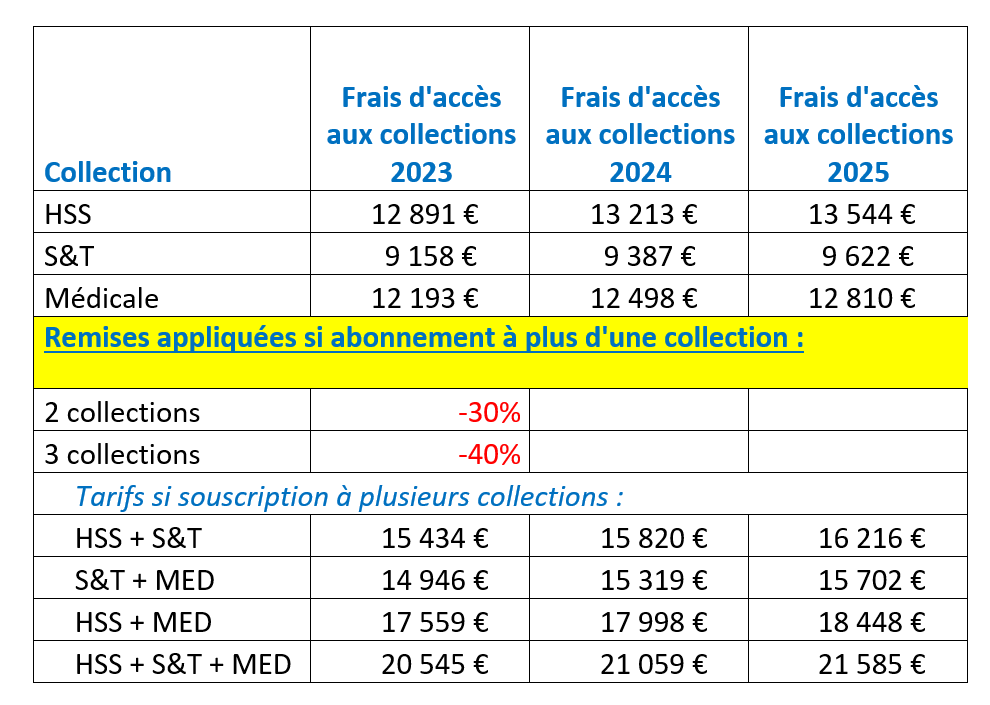 Le Titulaire de licence reconnaît que les Frais d’accès se basent sur la maintenance et le renouvellement de tous les Abonnements principaux détenus par le Titulaire de licence et tous les autres Locaux de bibliothèque qui peuvent être décrits dans l’Annexe 3.Base de données des résumésUn ensemble d’informations organisées, de résumés et d’index agrégés provenant de plusieurs sources, disponibles au format électronique, et accessibles pendant la Période d’abonnement, si cette dernière est répertoriée dans l’Annexe 1. AgentUn tiers nommé par le Titulaire de licence pour agir en son nom, qui peut souscrire à toutes les obligations du Titulaire de licence dans le cadre de la présente Licence, comme convenu entre le Titulaire de licence et l’Agent.Utilisateurs autorisésMembres du corps enseignant actifs (y compris les membres temporaires ou participant à un programme d’échange pour la durée de leur contrat), les étudiants de 1er, 2ème et 3ème cycle inscrits, les membres du personnel actuels et le personnel contractuel directement impliqués dans les activités d’enseignement et de recherche du Titulaire de licence, auxquels le Titulaire de licence a fourni un mot de passe ou un autre moyen d’authentification valide, ainsi que les autres personnes autorisées à utiliser la bibliothèque ou le service d’informations du Titulaire de licence et à accéder au Réseau sécurisé mais uniquement depuis des ordinateurs se trouvant sur le Site sous licence, comme spécifié dans l’Annexe 3.Tarif de l’abonnement plafonné Le prix de tout Abonnement principal fourni dans le cadre du Matériel sous licence comme spécifié par l’Editeur, qui reflète une augmentation tarifaire annuelle convenue, comme spécifié dans l’Annexe 4.Utilisation commercialeUtilisation à des fins de récompense monétaire (que ce soit par ou pour le Titulaire de licence ou un Utilisateur autorisé) au moyen de la vente, de la revente, du prêt, du transfert, de la location ou de toute autre forme d’exploitation du Matériel sous licence. Pour éviter toute ambiguïté, ni le recouvrement des coûts directs par le Titulaire de licence auprès des Utilisateurs autorisés, ni l’utilisation par le Titulaire de licence ou par un Utilisateur autorisé du Matériel sous licence au cours de la recherche financée par une organisation commerciale, ne sera considéré(e) comme étant une Utilisation commerciale. L’utilisation des trousses pédagogiques pendant les cours à visée commerciale, que ceux-ci soient organisés par les institutions membres ou une autre partie tierce, est considérée comme une utilisation commerciale, et par là même interdite.Abonnements principauxLa partie du Matériel sous licence pour laquelle le Tarif d’abonnement plein ou le Tarif d’abonnement plafonné a été payé.Trousses pédagogiquesRGPD Un ensemble ou une compilation de documents (par ex. chapitres de livres, articles de revues) assemblé par le personnel du Titulaire de licence à des fins d’enseignement.La Réglementation et la Directive, telles qu’amendées ou remplacées successivement, ou toute autre loi, nationale ou internationale, relative à la protection des données et de la vie privée qui soient applicables à tout territoire où Informa ou le Client traitent de données personnelles ou dans lesquels ils sont établis.DirectiveLa directive européenne « vie privée et communications électroniques » (Directive 2002/58/EC). Les termes données personnelles, contrôleur, processeur, traitement, personne concernée, violation de données personnelles et autorité de surveillance auront la signification qui leur est attribuée en vertu de la Réglementation.Réserve électronique Copies électroniques de documents (par ex. chapitres de livres, articles de revues) assemblées par le personnel du Titulaire de licence à des fins d’enseignement.Tarif d’abonnement pleinLe tarif plein de tout contenu fourni dans le cadre du Matériel sous licence comme spécifié par l’Editeur sans remise, réduction ou autre déduction de quelque type que ce soit. Article Gold OAa la signification donnée dans la clause 13.1.Droits de propriété intellectuellesignifie les brevets, marques commerciales, dénominations commerciales, droits de dessins et modèles, copyright (y compris les droits pour les logiciels informatiques et les droits moraux), les droits liés aux bases de données, les droits liés au savoir-faire et autres droits de propriété intellectuelle, qu'ils soient enregistrés ou non et incluant les applications pour l’accord de tous les droits précédents et tous les droits ou formes de protection, ayant un effet équivalent ou similaire à tous les droits précédents, qui pourraient subsister partout dans le monde.Dépôt institutionnelUne collection numérique des résultats de la recherche et de la production intellectuelle d’une institution.RevueLes numéros/volumes des revues Taylor & Francis comme défini dans l’Annexe 1 du présent Accord.Contenu sous licenceLes versions électroniques des produits suivants : Bibliothèque S&T, Bibliothèque SSH, Bibliothèque médicale, Collections spécifiques ou Lot d’archives en ligne comme spécifié dans l’Annexe 2.Matériel sous licenceLe Matériel composé soit des Abonnements principaux ou des Abonnements secondaires, ou des deux, et du Contenu sous licence le cas échéant, comme commandé par le Titulaire de licence auprès de l’Editeur ou du Représentant de l’Editeur et comme décrit plus précisément dans tout formulaire de commande ou autre document de vente approprié. Site sous licenceLes locaux physiques qui sont soumis à cette Licence comme spécifié dans l’Annexe 3 du présent Accord.MOOC (Massive Online Open Course)Un cours accessible à tous sur internet, gratuit ou payant, ouvert à toute personne qui n’est pas définie comme étant un Utilisateur autorisé.Abonnements secondairesLa partie du Matériel sous licence pour laquelle le tarif d’Abonnement plein a été payé et qui s’inscrit dans le cadre du Matériel sous licence qui n’est pas un Abonnement principal ou du Contenu sous licence.Article non Gold OAa la signification donnée dans la clause 13.1.Services en ligne signifie la méthode ou plateforme de livraison électronique/numérique utilisée par l’Editeur pour livrer le Matériel sous licence qui se trouve sur le serveur.Représentant de l’EditeurUne partie tierce nommée par l’Editeur pour agir en son nom, qui peut signer cette Licence au nom de l’Editeur et entreprendre toutes les obligations de l’Editeur dans le cadre de la présente Licence, comme convenu entre l’Editeur et le Représentant de l’Editeur. ProduitsRéglementationsignifie les publications, informations, services et autre Matériel contenus dans tout produit Taylor & Francis sujets à un abonnement et décrits dans l’Annexe 1 et Annexe 2.Le règlement général de protection des données (Réglementation (EU) 2016/679).Réseau sécuriséUn réseau (qu'il s’agisse d’un réseau autonome ou d’un réseau virtuel au sein d’internet) qui est uniquement accessible aux Utilisateurs autorisés par le Titulaire de licence dont l’identité est authentifiée au moment de la connexion et périodiquement par la suite, conformément aux bonnes pratiques, et dont la conduite est assujettie à la Licence.ServeurLe Serveur, qu'il s’agisse du serveur de l’Editeur ou d’un serveur tiers désigné par l’Editeur, sur lequel le Matériel sous licence est installé et accessible.Frais d’abonnementLes frais d’abonnement pour chaque Matériel sous licence ou tout Frais d’accès ou Frais de renouvellement ou Frais d’extension selon le cas, qui peuvent être convenus par le Titulaire de licence et/ou l’Agent et l’Editeur et/ou le Représentant de l’Editeur et décrits dans tout formulaire de commande ou autre document de vente approprié. Période d’abonnementLa période nominativement concernée par les volumes et numéros du Matériel sous licence quelle que soit la date réelle de publication et spécifiée dans le formulaire de commande ou tout autre document de vente approprié.Botany LettersTABGPFOnline OnlyThe American Mathematical MonthlyUAMMPFOnline OnlyEuropean Review of HistoryCERHPFOnline Only